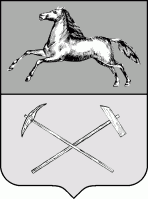 РОССИЙСКАЯ ФЕДЕРАЦИЯКемеровская областьПрокопьевский городской округПРОКОПЬЕВСКИЙ ГОРОДСКОЙ СОВЕТ НАРОДНЫХ ДЕПУТАТОВ5-го созыва(пятьдесят четвертая сессия)Решение № 443от   16. 06. 2017принято Прокопьевским городскимСоветом народных депутатов16. 06. 2017О плате за содержание жилого помещения и коммунальные услуги на территории Прокопьевского городского округаВ соответствии со статьей  157, 158, 160   Жилищного кодекса Российской Федерации, Федеральным законом от 06.10.2003 № 131-ФЗ «Об общих принципах организации местного самоуправления в Российской Федерации», Постановлениями Правительства Российской Федерации от 26.12.2016 № 1498 «О вопросах предоставления коммунальных услуг и содержания общего имущества в многоквартирном доме», от 03.04.2013 № 290 «О минимальном перечне услуг и работ, необходимых для обеспечения надлежащего содержания общего имущества в многоквартирном доме, и порядке их оказания и выполнения», Распоряжением Правительства Российской Федерации от 19.11.2016 № 2464-р  «Индексы изменения размера вносимой гражданами платы за коммунальные услуги в среднем по субъектам Российской Федерации на 2017 год», Постановлением Губернатора Кемеровской области от 28.12.2016 № 97-пг «Об утверждении предельных (максимальных) индексов изменения размера вносимой гражданами платы за коммунальные услуги в муниципальных образованиях Кемеровской области на     2017 год», Уставом муниципального образования «Прокопьевский  городской округ»,Прокопьевский городской Совет народных депутатовРешил:1. Установить и ввести в действие с 01.07.2017 года по 30.06.2018 года:1.1. Размер платы граждан, являющихся собственниками и (или) нанимателями жилых помещений многоквартирного дома и (или) жилых домов и зарегистрированным по месту жительства в таких жилых помещениях и (или) жилых домах в установленном законодательством порядке, а также граждан, которым собственник предоставил право пользования жилым помещением многоквартирного дома и (или) жилым домом и зарегистрированным по месту жительства в таких жилых помещениях и (или) жилых домах в установленном законодательством порядке, за отдельные виды коммунальных услуг с учетом мер социальной поддержки согласно приложению № 1  к настоящему решению.1.2. Плату за содержание общего имущества многоквартирного дома для нанимателей жилого помещения по договору социального найма, договору найма, для собственников жилых помещений, которые на общем собрании не приняли решение об установлении размера платы за содержание общего имущества многоквартирного дома, согласно приложению № 2 к настоящему решению.2. Меры социальной поддержки, указанные в п.1.1. настоящего решения, предоставляются за счет средств местного бюджета.3. С момента вступления в силу настоящего решения считать утратившим силу решение Прокопьевского городского Совета народных депутатов от 24.06.2016        № 329 «О плате граждан за жилое помещение и коммунальные услуги на территории Прокопьевского городского округа».4. 	Данное решение подлежит официальному опубликованию в газете «Шахтерская правда» и распространяет свое действие на правоотношения, возникшие с 01.07.2017 года.5.	 Контроль за исполнением настоящего решения возложить на комитеты Прокопьевского городского Совета народных депутатов по вопросам: бюджета, налоговой политики и финансов (А. П. Булгак), предпринимательства, жилищно-коммунального хозяйства и имущественных отношений (М. Т. Хуснулина).        Председатель Прокопьевскогогородского Совета народных депутатов                                                     Н. А. Бурдина                     Глава города Прокопьевска                                                                                      А. Б. Мамаев   «16»  июня  2017(дата подписания          Приложение № 1 к решению Прокопьевского городского Советанародных депутатовот 16. 06.2017  № 443Размер платы граждан, являющихся собственниками и (или) нанимателями жилых помещений многоквартирного дома и (или) жилых домов и зарегистрированным по месту жительства в таких жилых помещениях и (или) жилых домах в установленном законодательством порядке, а также граждан, которым собственник предоставил право пользования жилым помещением многоквартирного дома и (или) жилым домом и зарегистрированным по месту жительства в таких жилых помещениях и (или) жилых домах в установленном законодательством порядке, за отдельные виды коммунальных  услуг с учетом мер социальной поддержки.        Председатель Прокопьевскогогородского Совета народных депутатов                                                      Н. А. Бурдина                       Председатель Прокопьевского                  городского Совета народных депутатов                                                                            Н. А. Бурдина№ п/пВид услугиЕд. изм.Размер платы, руб.12341.Холодная вода1 куб. метр 20,742.Водоотведение1 куб. метр 12,873.Горячая вода1 куб. метр85,164.ОтоплениеГкал.1101,36Приложение № 2 к решению Прокопьевского городского Совета народных депутатов  от 16. 06. 2017  № 443Размер платы за содержание общего имущества многоквартирного дома для нанимателей жилого помещения по договору социального найма, для собственников жилых помещений, которые на общем собрании не приняли решение об установлении размера платы за содержание общего имущества многоквартирного дома.Приложение № 2 к решению Прокопьевского городского Совета народных депутатов  от 16. 06. 2017  № 443Размер платы за содержание общего имущества многоквартирного дома для нанимателей жилого помещения по договору социального найма, для собственников жилых помещений, которые на общем собрании не приняли решение об установлении размера платы за содержание общего имущества многоквартирного дома.Приложение № 2 к решению Прокопьевского городского Совета народных депутатов  от 16. 06. 2017  № 443Размер платы за содержание общего имущества многоквартирного дома для нанимателей жилого помещения по договору социального найма, для собственников жилых помещений, которые на общем собрании не приняли решение об установлении размера платы за содержание общего имущества многоквартирного дома.Приложение № 2 к решению Прокопьевского городского Совета народных депутатов  от 16. 06. 2017  № 443Размер платы за содержание общего имущества многоквартирного дома для нанимателей жилого помещения по договору социального найма, для собственников жилых помещений, которые на общем собрании не приняли решение об установлении размера платы за содержание общего имущества многоквартирного дома.Приложение № 2 к решению Прокопьевского городского Совета народных депутатов  от 16. 06. 2017  № 443Размер платы за содержание общего имущества многоквартирного дома для нанимателей жилого помещения по договору социального найма, для собственников жилых помещений, которые на общем собрании не приняли решение об установлении размера платы за содержание общего имущества многоквартирного дома.Приложение № 2 к решению Прокопьевского городского Совета народных депутатов  от 16. 06. 2017  № 443Размер платы за содержание общего имущества многоквартирного дома для нанимателей жилого помещения по договору социального найма, для собственников жилых помещений, которые на общем собрании не приняли решение об установлении размера платы за содержание общего имущества многоквартирного дома.Приложение № 2 к решению Прокопьевского городского Совета народных депутатов  от 16. 06. 2017  № 443Размер платы за содержание общего имущества многоквартирного дома для нанимателей жилого помещения по договору социального найма, для собственников жилых помещений, которые на общем собрании не приняли решение об установлении размера платы за содержание общего имущества многоквартирного дома.Приложение № 2 к решению Прокопьевского городского Совета народных депутатов  от 16. 06. 2017  № 443Размер платы за содержание общего имущества многоквартирного дома для нанимателей жилого помещения по договору социального найма, для собственников жилых помещений, которые на общем собрании не приняли решение об установлении размера платы за содержание общего имущества многоквартирного дома.Приложение № 2 к решению Прокопьевского городского Совета народных депутатов  от 16. 06. 2017  № 443Размер платы за содержание общего имущества многоквартирного дома для нанимателей жилого помещения по договору социального найма, для собственников жилых помещений, которые на общем собрании не приняли решение об установлении размера платы за содержание общего имущества многоквартирного дома.Приложение № 2 к решению Прокопьевского городского Совета народных депутатов  от 16. 06. 2017  № 443Размер платы за содержание общего имущества многоквартирного дома для нанимателей жилого помещения по договору социального найма, для собственников жилых помещений, которые на общем собрании не приняли решение об установлении размера платы за содержание общего имущества многоквартирного дома.Приложение № 2 к решению Прокопьевского городского Совета народных депутатов  от 16. 06. 2017  № 443Размер платы за содержание общего имущества многоквартирного дома для нанимателей жилого помещения по договору социального найма, для собственников жилых помещений, которые на общем собрании не приняли решение об установлении размера платы за содержание общего имущества многоквартирного дома.Приложение № 2 к решению Прокопьевского городского Совета народных депутатов  от 16. 06. 2017  № 443Размер платы за содержание общего имущества многоквартирного дома для нанимателей жилого помещения по договору социального найма, для собственников жилых помещений, которые на общем собрании не приняли решение об установлении размера платы за содержание общего имущества многоквартирного дома.Приложение № 2 к решению Прокопьевского городского Совета народных депутатов  от 16. 06. 2017  № 443Размер платы за содержание общего имущества многоквартирного дома для нанимателей жилого помещения по договору социального найма, для собственников жилых помещений, которые на общем собрании не приняли решение об установлении размера платы за содержание общего имущества многоквартирного дома.Приложение № 2 к решению Прокопьевского городского Совета народных депутатов  от 16. 06. 2017  № 443Размер платы за содержание общего имущества многоквартирного дома для нанимателей жилого помещения по договору социального найма, для собственников жилых помещений, которые на общем собрании не приняли решение об установлении размера платы за содержание общего имущества многоквартирного дома.Приложение № 2 к решению Прокопьевского городского Совета народных депутатов  от 16. 06. 2017  № 443Размер платы за содержание общего имущества многоквартирного дома для нанимателей жилого помещения по договору социального найма, для собственников жилых помещений, которые на общем собрании не приняли решение об установлении размера платы за содержание общего имущества многоквартирного дома.Приложение № 2 к решению Прокопьевского городского Совета народных депутатов  от 16. 06. 2017  № 443Размер платы за содержание общего имущества многоквартирного дома для нанимателей жилого помещения по договору социального найма, для собственников жилых помещений, которые на общем собрании не приняли решение об установлении размера платы за содержание общего имущества многоквартирного дома.Адрес домаРазмер платы за содержание общего имущества многоквартирного дома, всего, руб./м2в том числе:в том числе:в том числе:в том числе:в том числе:в том числе:в том числе:в том числе:в том числе:в том числе:в том числе:в том числе:в том числе:в том числе:Адрес домаРазмер платы за содержание общего имущества многоквартирного дома, всего, руб./м2содержание и благоустройство придомовой территориисодержание мест общего пользованиясодержание конструктивных элементов и внутридомового оборудованияуборка ТКО из мусоропроводавывоз негабаритного мусорасодержание контейнеров и контейнерных площадоквывоз ТКОуслуги по утилизацииобслуживание лифтовуправление (обслуживание) МКДплатежный документ,услуги банка,почтыобслуживание выгребных ямобслуживание наружных туалетовэлектроэнергия на ОДН12345678910111213141516ООО "Управляющая  Компания "Жилищное Хозяйство"ООО "Управляющая  Компания "Жилищное Хозяйство"ООО "Управляющая  Компания "Жилищное Хозяйство"ООО "Управляющая  Компания "Жилищное Хозяйство"ООО "Управляющая  Компания "Жилищное Хозяйство"ООО "Управляющая  Компания "Жилищное Хозяйство"ООО "Управляющая  Компания "Жилищное Хозяйство"ООО "Управляющая  Компания "Жилищное Хозяйство"ООО "Управляющая  Компания "Жилищное Хозяйство"ООО "Управляющая  Компания "Жилищное Хозяйство"ООО "Управляющая  Компания "Жилищное Хозяйство"ООО "Управляющая  Компания "Жилищное Хозяйство"ООО "Управляющая  Компания "Жилищное Хозяйство"ООО "Управляющая  Компания "Жилищное Хозяйство"ООО "Управляющая  Компания "Жилищное Хозяйство"ООО "Управляющая  Компания "Жилищное Хозяйство"2 Кирпичная, № 516,052,351,545,210,410,091,450,181,241,262,322 Кирпичная, № 714,812,351,545,210,410,091,450,181,241,261,082 Кирпичная, № 7А14,922,351,545,210,410,091,450,181,241,261,1912345678910111213141516Артема, № 314,952,351,545,210,410,091,450,181,241,261,22Артема, № 415,722,351,545,210,410,091,450,181,241,261,99Артема, № 1115,412,351,545,210,410,091,450,181,241,261,68Артема, № 18/116,392,351,545,210,410,091,450,181,241,262,66Артема, № 18/215,652,351,545,210,410,091,450,181,241,261,92Горняцкая, № 314,732,351,545,210,410,091,450,181,241,261,00Горняцкая, № 514,802,351,545,210,410,091,450,181,241,261,07Горняцкая, № 615,472,351,545,210,410,091,450,181,241,261,74Карла Либкнехта, № 514,722,351,545,210,410,091,450,181,241,260,99Карла Либкнехта, № 715,422,351,545,210,410,091,450,181,241,261,69Карла Либкнехта, № 815,482,351,545,210,410,091,450,181,241,261,75Карла Либкнехта, № 7А16,452,351,545,210,410,091,450,181,241,262,72Кирпичная, № 314,952,351,545,210,410,091,450,181,241,261,22Кирпичная, № 515,062,351,545,210,410,091,450,181,241,261,33 Коммунальная, № 115,372,351,545,210,410,091,450,181,241,261,64 Коммунальная, № 215,972,351,545,210,410,091,450,181,241,262,24 Коммунальная, № 416,002,351,545,210,410,091,450,181,241,262,27 Коммунальная, № 5А17,172,351,545,210,410,091,450,181,241,263,44 Комсомольская, № 115,292,351,545,210,410,091,450,181,241,261,56 Комсомольская, № 314,562,351,545,210,410,091,450,181,241,260,83 Комсомольская, № 715,472,351,545,210,410,091,450,181,241,261,7412345678910111213141516 Космонавта Волынова, № 715,332,351,545,210,410,091,450,181,241,261,60 Космонавта Волынова, № 1316,062,351,545,210,410,091,450,181,241,262,33 Космонавта Волынова, № 11А16,832,351,545,210,410,091,450,181,241,263,10 Космонавта Волынова, № 17А16,822,351,545,210,410,091,450,181,241,263,09Менжинского, № 1115,012,351,545,210,410,091,450,181,241,261,28Пролетарская, № 415,522,351,545,210,410,091,450,181,241,261,79Рудничная, № 414,882,351,545,210,410,091,450,181,241,261,15Рудничная, № 1А15,882,351,545,210,410,091,450,181,241,262,15Селиванова, № 215,462,351,545,210,410,091,450,181,241,261,73Селиванова, № 315,732,351,545,210,410,091,450,181,241,262,00Селиванова, № 415,522,351,545,210,410,091,450,181,241,261,79Селиванова, № 516,092,351,545,210,410,091,450,181,241,262,36Селиванова, № 615,622,351,545,210,410,091,450,181,241,261,89Шахтеров, № 215,502,351,545,210,410,091,450,181,241,261,77Шахтеров, № 1314,782,351,545,210,410,091,450,181,241,261,05Шахтеров, № 1514,572,351,545,210,410,091,450,181,241,260,84Шахтеров, № 2115,742,351,545,210,410,091,450,181,241,262,01Шахтеров, № 2816,482,351,545,210,410,091,450,181,241,262,75Шахтеров, № 2915,892,351,545,210,410,091,450,181,241,262,16Шахтеров, № 3314,952,351,545,210,410,091,450,181,241,261,22Шахтеров, № 3714,302,351,545,210,410,091,450,181,241,260,57Шахтеров, № 4715,922,351,545,210,410,091,450,181,241,262,19Шахтеров, № 5114,632,351,545,210,410,091,450,181,241,260,9012345678910111213141516Шахтеров, № 6315,152,351,545,210,410,091,450,181,241,261,42Шахтеров, № 6515,132,351,545,210,410,091,450,181,241,261,40Карла Либкнехта, № 1015,332,351,545,210,410,091,450,181,241,261,60Шахтеров, № 13А15,332,351,545,210,410,091,450,181,241,261,60Артема, № 514,471,020,085,210,410,091,450,181,241,263,53Артема, № 714,481,020,085,210,410,091,450,181,241,263,54Горняцкая, № 112,721,020,085,210,410,091,450,181,241,261,78Горняцкая, № 13А14,521,020,085,210,410,091,450,181,241,263,58Калинина, № 212,061,020,085,210,410,091,450,181,241,261,12Клиническая, № 310,941,020,085,210,410,091,450,181,241,260,00Клиническая, № 414,071,020,085,210,410,091,450,181,241,263,13Клиническая, № 614,071,020,085,210,410,091,450,181,241,263,13Коммунальная, № 312,751,020,085,210,410,091,450,181,241,261,81Коммунальная, № 513,081,020,085,210,410,091,450,181,241,262,14Коммунальная, № 714,411,020,085,210,410,091,450,181,241,263,47Комсомольская, № 614,181,020,085,210,410,091,450,181,241,263,24Комсомольская, № 14А14,261,020,085,210,410,091,450,181,241,263,32Космонавта Волынова, № 112,811,020,085,210,410,091,450,181,241,261,87Менжинского, № 410,941,020,085,210,410,091,450,181,241,260,00Никитинская , № 211,141,020,085,210,410,091,450,181,241,260,200,00Никитинская , № 410,941,020,085,210,410,091,450,181,241,260,00Пролетарская , № 113,241,020,085,210,410,091,450,181,241,262,30Рудничная , № 514,691,020,085,210,410,091,450,181,241,263,7512345678910111213141516Сарыгина, № 2А14,721,020,085,210,410,091,450,181,241,263,78Шахстроевская, № 112,911,020,085,210,410,091,450,181,241,261,97Артема, № 1311,621,020,085,210,410,091,450,181,241,260,68Артема, № 1710,941,020,085,210,410,091,450,181,241,260,00Горняцкая, № 410,941,020,085,210,410,091,450,181,241,260,00Горняцкая, № 1112,861,020,085,210,410,091,450,181,241,261,92Горняцкая, № 10А12,861,020,085,210,410,091,450,181,241,261,92Коммунальная, № 810,941,020,085,210,410,091,450,181,241,260,00Комсомольская, № 1014,431,020,085,210,410,091,450,181,241,263,49Комсомольская, № 1214,691,020,085,210,410,091,450,181,241,263,75Комсомольская, № 1414,781,020,085,210,410,091,450,181,241,263,84Космонавта Волынова, № 313,931,020,085,210,410,091,450,181,241,262,99Космонавта Волынова, № 511,461,020,085,210,410,091,450,181,241,260,52Пролетарская, № 313,161,020,085,210,410,091,450,181,241,262,22Пролетарская, № 514,551,020,085,210,410,091,450,181,241,263,61Рудничная, № 813,411,020,085,210,410,091,450,181,241,262,47Рудничная, № 1010,941,020,085,210,410,091,450,181,241,260,00Рудничная, № 1213,791,020,085,210,410,091,450,181,241,262,85Шахтеров, № 3912,281,020,085,210,410,091,450,181,241,261,34Горняцкая, № 1314,961,020,085,210,410,091,450,181,241,260,923,10Клиническая, № 111,141,020,085,210,410,091,450,181,241,260,200,00Карла Либкнехта, № 615,701,021,545,210,410,091,450,181,241,263,30Шахтеров, № 614,631,021,545,210,410,091,450,181,241,262,2312345678910111213141516Шахтеров, № 4514,291,021,545,210,410,091,450,181,241,261,89Коммунальная, № 610,861,025,210,410,091,450,181,241,260,00Менжинского, № 812,171,025,210,410,091,450,181,241,261,312 Коксовая, № 715,812,351,545,210,410,091,450,181,241,262,082 Коксовая, № 1215,002,351,545,210,410,091,450,181,241,261,272 Коксовая, № 1314,582,351,545,210,410,091,450,181,241,260,852 Коксовая, № 1416,042,351,545,210,410,091,450,181,241,262,312 Коксовая, № 1714,912,351,545,210,410,091,450,181,241,261,182 Коксовая, № 1815,542,351,545,210,410,091,450,181,241,261,812 Коксовая, № 2215,802,351,545,210,410,091,450,181,241,262,072 Коксовая, № 2414,582,351,545,210,410,091,450,181,241,260,852 Коксовая, № 2816,102,351,545,210,410,091,450,181,241,262,372 Коксовая, № 3216,102,351,545,210,410,091,450,181,241,262,372 Коксовая, № 20Б14,762,351,545,210,410,091,450,181,241,261,032 Коксовая, № 22А14,712,351,545,210,410,091,450,181,241,260,98Ближняя, № 1014,522,351,545,210,410,091,450,181,241,260,79Ближняя, № 3914,592,351,545,210,410,091,450,181,241,260,86Ближняя, № 35А14,552,351,545,210,410,091,450,181,241,260,82Волжская №20А15,812,351,545,210,410,091,450,181,241,262,08Волжская №20Б14,812,351,545,210,410,091,450,181,241,261,08Коксовая №3015,592,351,545,210,410,091,450,181,241,261,86Коксовая №3215,662,351,545,210,410,091,450,181,241,261,93Коксовая №3414,642,351,545,210,410,091,450,181,241,260,91Коксовая №3814,292,351,545,210,410,091,450,181,241,260,56Коксовая №4014,472,351,545,210,410,091,450,181,241,260,7412345678910111213141516Коксовая №4314,882,351,545,210,410,091,450,181,241,261,15Коксовая №4514,432,351,545,210,410,091,450,181,241,260,70Коксовая №28А14,702,351,545,210,410,091,450,181,241,260,97 Космическая, № 2А16,712,351,545,210,410,091,450,181,241,262,98 Кучина, № 215,572,351,545,210,410,091,450,181,241,261,84 Кучина, № 415,252,351,545,210,410,091,450,181,241,261,52 Кучина, № 616,052,351,545,210,410,091,450,181,241,262,32 Кучина, № 815,712,351,545,210,410,091,450,181,241,261,98 Кучина, № 1015,602,351,545,210,410,091,450,181,241,261,87 Кучина, № 1215,452,351,545,210,410,091,450,181,241,261,72 Кучина, № 1415,222,351,545,210,410,091,450,181,241,261,49 Кучина, № 1616,082,351,545,210,410,091,450,181,241,262,35 Кучина, № 1816,252,351,545,210,410,091,450,181,241,262,52 Кучина, № 2014,842,351,545,210,410,091,450,181,241,261,11 Кучина, № 2214,642,351,545,210,410,091,450,181,241,260,91 Кучина, № 2415,552,351,545,210,410,091,450,181,241,261,82 Кучина, № 2616,122,351,545,210,410,091,450,181,241,262,39 Кучина, № 2814,602,351,545,210,410,091,450,181,241,260,87 Кучина, № 3015,322,351,545,210,410,091,450,181,241,261,59 Кучина, № 3216,062,351,545,210,410,091,450,181,241,262,33 Кучина, № 3415,912,351,545,210,410,091,450,181,241,262,18 Кучина, № 6А16,382,351,545,210,410,091,450,181,241,262,65Латвийская, № 1815,972,351,545,210,410,091,450,181,241,262,24Латвийская, № 2014,922,351,545,210,410,091,450,181,241,261,19Латвийская, № 2215,702,351,545,210,410,091,450,181,241,261,9712345678910111213141516Латвийская, № 2415,742,351,545,210,410,091,450,181,241,262,01Латвийская, № 2614,992,351,545,210,410,091,450,181,241,261,26Латвийская, № 2814,982,351,545,210,410,091,450,181,241,261,25Латвийская, № 20А15,202,351,545,210,410,091,450,181,241,261,47Латвийская, № 22А14,972,351,545,210,410,091,450,181,241,261,24Латвийская, № 28А15,292,351,545,210,410,091,450,181,241,261,56Мурманская, № 3514,752,351,545,210,410,091,450,181,241,261,02Мурманская, № 4314,712,351,545,210,410,091,450,181,241,260,98Мурманская, № 4715,192,351,545,210,410,091,450,181,241,261,46п/Коксовый, № 115,822,351,545,210,410,091,450,181,241,262,09п/Стартовый, № 915,492,351,545,210,410,091,450,181,241,261,76п/Стартовый, № 1415,202,351,545,210,410,091,450,181,241,261,47п/Стартовый, № 1615,172,351,545,210,410,091,450,181,241,261,44п/Стартовый, № 14А15,132,351,545,210,410,091,450,181,241,261,40Стартовая, № 10А16,102,351,545,210,410,091,450,181,241,262,37Стартовая, № 12А15,742,351,545,210,410,091,450,181,241,262,01Черниговская, № 115,512,351,545,210,410,091,450,181,241,261,78Черниговская, № 315,512,351,545,210,410,091,450,181,241,261,78Черниговская, № 415,532,351,545,210,410,091,450,181,241,261,80Черниговская, № 615,092,351,545,210,410,091,450,181,241,261,36Черниговская, № 715,122,351,545,210,410,091,450,181,241,261,39Черниговская, № 815,022,351,545,210,410,091,450,181,241,261,29Черниговская, № 915,022,351,545,210,410,091,450,181,241,261,29Черниговская, № 1015,072,351,545,210,410,091,450,181,241,261,34Черниговская, № 1115,062,351,545,210,410,091,450,181,241,261,3312345678910111213141516Черниговская, № 1214,882,351,545,210,410,091,450,181,241,261,15Черниговская, № 1315,062,351,545,210,410,091,450,181,241,261,33Черниговская, № 1515,142,351,545,210,410,091,450,181,241,261,41Черниговская, № 1615,102,351,545,210,410,091,450,181,241,261,37Черниговская, № 1715,062,351,545,210,410,091,450,181,241,261,33Черниговская, № 1814,962,351,545,210,410,091,450,181,241,261,232 Коксовая, № 213,611,020,085,210,410,091,450,181,241,262,672 Коксовая, № 313,051,020,085,210,410,091,450,181,241,262,11Волжская, № 112,711,020,085,210,410,091,450,181,241,261,77Волжская, № 314,221,020,085,210,410,091,450,181,241,263,28Волжская, № 513,521,020,085,210,410,091,450,181,241,262,58Волжская, № 813,791,020,085,210,410,091,450,181,241,262,85Волжская, № 1012,261,020,085,210,410,091,450,181,241,261,32Волжская, № 1412,521,020,085,210,410,091,450,181,241,261,58Волжская, № 1613,061,020,085,210,410,091,450,181,241,262,12Волжская, № 1812,461,020,085,210,410,091,450,181,241,261,52Волжская, № 2013,871,020,085,210,410,091,450,181,241,262,93Волжская, № 2213,731,020,085,210,410,091,450,181,241,262,79Волжская, № 7А12,351,020,085,210,410,091,450,181,241,261,41Волжская, № 12А12,231,020,085,210,410,091,450,181,241,261,29Коксовая, № 2412,391,020,085,210,410,091,450,181,241,261,45Коксовая, № 4213,941,020,085,210,410,091,450,181,241,263,00Коксовая, № 4413,781,020,085,210,410,091,450,181,241,262,84Космическая, № 110,941,020,085,210,410,091,450,181,241,260,00Космическая, № 311,791,020,085,210,410,091,450,181,241,260,8512345678910111213141516Космическая, № 1111,471,020,085,210,410,091,450,181,241,260,53Латвийская, № 3013,721,020,085,210,410,091,450,181,241,262,78Латвийская, № 3414,121,020,085,210,410,091,450,181,241,263,18Латвийская, № 3512,901,020,085,210,410,091,450,181,241,261,96Латвийская, № 3612,581,020,085,210,410,091,450,181,241,261,64Латвийская, № 3812,591,020,085,210,410,091,450,181,241,261,65Латвийская, № 3913,271,020,085,210,410,091,450,181,241,262,33п/Коксовый, № 913,681,020,085,210,410,091,450,181,241,262,74п/Коксовый, № 1012,901,020,085,210,410,091,450,181,241,261,96п/Коксовый, № 1312,811,020,085,210,410,091,450,181,241,261,87п/Коксовый, № 1513,361,020,085,210,410,091,450,181,241,262,42п/Коксовый, № 1713,181,020,085,210,410,091,450,181,241,262,24п/Коксовый, № 1812,991,020,085,210,410,091,450,181,241,262,05п/Коксовый, № 1912,891,020,085,210,410,091,450,181,241,261,95п/Коксовый, № 2013,791,020,085,210,410,091,450,181,241,262,85п/Коксовый, № 2113,351,020,085,210,410,091,450,181,241,262,41п/Коксовый, № 19А13,451,020,085,210,410,091,450,181,241,262,51Пензенская, № 313,671,020,085,210,410,091,450,181,241,262,73Пензенская, № 412,771,020,085,210,410,091,450,181,241,261,83Пензенская, № 512,821,020,085,210,410,091,450,181,241,261,88Пензенская, № 612,691,020,085,210,410,091,450,181,241,261,75Пензенская, № 714,521,020,085,210,410,091,450,181,241,263,58Стартовая , № 1014,071,020,085,210,410,091,450,181,241,263,13Стартовая , № 1214,311,020,085,210,410,091,450,181,241,263,37Космическая, № 1514,271,020,085,210,410,091,450,181,241,263,3312345678910111213141516Образцовая, № 913,861,020,085,210,410,091,450,181,241,262,92Бунгурская, № 209,840,000,005,210,410,091,450,181,241,260,00Бунгурская, № 229,840,000,005,210,410,091,450,181,241,260,00Бунгурская, № 249,840,000,005,210,410,091,450,181,241,260,00Волжская, № 16А9,980,000,005,210,410,091,450,181,241,260,14Енисейская, № 6015,291,0205,210,410,091,450,181,241,260,923,51Енисейская, № 6215,281,0205,210,410,091,450,181,241,260,923,50Енисейская, № 6414,361,0205,210,410,091,450,181,241,260,922,58Коксовая, № 38А16,341,021,545,210,410,091,450,181,241,263,94Стандартная, № 1013,901,0205,210,410,091,450,181,241,260,922,12п/Коксовый, № 1414,211,021,545,210,410,091,450,181,241,261,81Институтская, №4620,812,351,545,210,750,410,091,450,184,201,241,262,13Институтская, №4820,842,351,545,210,750,410,091,450,184,201,241,262,16Институтская, №5020,572,351,545,210,750,410,091,450,184,201,241,261,89Институтская, №6320,402,351,545,210,410,091,450,184,201,241,262,47Институтская, №6921,032,351,545,210,410,091,450,184,201,241,263,10Институтская, №4214,452,351,545,210,410,091,450,181,241,260,72Вершинина, № 615,132,351,545,210,410,091,450,181,241,261,40Вершинина, № 1014,532,351,545,210,410,091,450,181,241,260,80Вершинина, № 1115,612,351,545,210,410,091,450,181,241,261,88Институтская, № 2414,392,351,545,210,410,091,450,181,241,260,66Институтская, № 2514,752,351,545,210,410,091,450,181,241,261,02Институтская, № 2614,492,351,545,210,410,091,450,181,241,260,76Институтская, № 2914,852,351,545,210,410,091,450,181,241,261,12Институтская, № 3114,552,351,545,210,410,091,450,181,241,260,8212345678910111213141516Институтская, № 3514,702,351,545,210,410,091,450,181,241,260,97Институтская, № 3614,652,351,545,210,410,091,450,181,241,260,92Институтская, № 3715,972,351,545,210,410,091,450,181,241,262,24Институтская, № 3915,292,351,545,210,410,091,450,181,241,261,56Институтская, № 5214,462,351,545,210,410,091,450,181,241,260,73Институтская, № 5615,352,351,545,210,410,091,450,181,241,261,62Институтская, № 6014,792,351,545,210,410,091,450,181,241,261,06Институтская, № 6215,872,351,545,210,410,091,450,181,241,262,14Институтская, № 6415,112,351,545,210,410,091,450,181,241,261,38Институтская, № 6715,032,351,545,210,410,091,450,181,241,261,30Институтская, № 7615,272,351,545,210,410,091,450,181,241,261,54Институтская, № 7815,872,351,545,210,410,091,450,181,241,262,14Институтская, № 8015,902,351,545,210,410,091,450,181,241,262,17Институтская, № 8214,532,351,545,210,410,091,450,181,241,260,80Институтская, № 8414,412,351,545,210,410,091,450,181,241,260,68Институтская, № 8614,872,351,545,210,410,091,450,181,241,261,14Институтская, № 8814,882,351,545,210,410,091,450,181,241,261,15Институтская, № 9014,952,351,545,210,410,091,450,181,241,261,22Институтская, № 9214,922,351,545,210,410,091,450,181,241,261,19Институтская, № 9415,132,351,545,210,410,091,450,181,241,261,40Институтская, № 9614,792,351,545,210,410,091,450,181,241,261,06Институтская, № 9714,692,351,545,210,410,091,450,181,241,260,96Институтская, № 9814,722,351,545,210,410,091,450,181,241,260,99Институтская, № 9914,662,351,545,210,410,091,450,181,241,260,93Институтская, № 10015,242,351,545,210,410,091,450,181,241,261,5112345678910111213141516Институтская, № 10214,712,351,545,210,410,091,450,181,241,260,98Институтская, № 10315,422,351,545,210,410,091,450,181,241,261,69Институтская, № 10714,652,351,545,210,410,091,450,181,241,260,92Институтская, № 10914,982,351,545,210,410,091,450,181,241,261,25Институтская, № 84А14,742,351,545,210,410,091,450,181,241,261,01Институтская, № 88А14,712,351,545,210,410,091,450,181,241,260,98Институтская, № 109А15,162,351,545,210,410,091,450,181,241,261,43Институтская, № 65/114,942,351,545,210,410,091,450,181,241,261,21Институтская, № 65/214,932,351,545,210,410,091,450,181,241,261,20Краснокамская, № 714,702,351,545,210,410,091,450,181,241,260,97Мартехова, № 115,242,351,545,210,410,091,450,181,241,261,51Мартехова, № 315,452,351,545,210,410,091,450,181,241,261,72Мартехова, № 415,332,351,545,210,410,091,450,181,241,261,60Мартехова, № 515,252,351,545,210,410,091,450,181,241,261,52Мартехова, № 714,772,351,545,210,410,091,450,181,241,261,04Мартехова, № 915,452,351,545,210,410,091,450,181,241,261,72Мартехова, № 1115,572,351,545,210,410,091,450,181,241,261,84Мартехова, № 1315,682,351,545,210,410,091,450,181,241,261,95Мартехова, № 1515,532,351,545,210,410,091,450,181,241,261,80Мартехова, № 11А14,952,351,545,210,410,091,450,181,241,261,22Ноградская, № 615,232,351,545,210,410,091,450,181,241,261,50Ноградская, № 815,092,351,545,210,410,091,450,181,241,261,36Ноградская, № 1015,272,351,545,210,410,091,450,181,241,261,54Ноградская, № 1815,002,351,545,210,410,091,450,181,241,261,27Ноградская, № 2015,102,351,545,210,410,091,450,181,241,261,3712345678910111213141516Подольская, № 1015,022,351,545,210,410,091,450,181,241,261,29Советов, № 715,492,351,545,210,410,091,450,181,241,261,76Советов, № 1114,692,351,545,210,410,091,450,181,241,260,96Советов, № 1914,772,351,545,210,410,091,450,181,241,261,04Советов, № 2114,742,351,545,210,410,091,450,181,241,261,01Советов, № 2514,392,351,545,210,410,091,450,181,241,260,66Социалистическая, № 615,032,351,545,210,410,091,450,181,241,261,30Студенческая, № 4414,762,351,545,210,410,091,450,181,241,261,03Шишкина, № 1115,202,351,545,210,410,091,450,181,241,261,47Шишкина, № 1215,182,351,545,210,410,091,450,181,241,261,45Шишкина, № 1315,512,351,545,210,410,091,450,181,241,261,78Шишкина, № 1414,962,351,545,210,410,091,450,181,241,261,23Шишкина, № 1515,212,351,545,210,410,091,450,181,241,261,48Шишкина, № 1615,652,351,545,210,410,091,450,181,241,261,92Шишкина, № 1715,412,351,545,210,410,091,450,181,241,261,68Шишкина, № 1815,542,351,545,210,410,091,450,181,241,261,81Шишкина, № 1915,242,351,545,210,410,091,450,181,241,261,51Шишкина, № 2215,452,351,545,210,410,091,450,181,241,261,72Шишкина, № 2514,662,351,545,210,410,091,450,181,241,260,93Шишкина, № 3714,712,351,545,210,410,091,450,181,241,260,98Шишкина, № 4115,382,351,545,210,410,091,450,181,241,261,65Институтская, № 4414,382,351,545,210,410,091,450,181,241,260,652 Витебская, № 1314,161,020,085,210,410,091,450,181,241,260,922,30Советов, № 514,132,351,545,210,410,091,450,181,241,260,40Шишкина, № 5213,871,020,085,210,410,091,450,181,241,260,922,0112345678910111213141516Вершинина, № 812,171,020,085,210,410,091,450,181,241,261,23Вершинина, № 1512,801,020,085,210,410,091,450,181,241,261,86Институтская, № 7212,611,020,085,210,410,091,450,181,241,261,67Павлова, № 512,521,020,085,210,410,091,450,181,241,261,58Павлова, № 612,121,020,085,210,410,091,450,181,241,261,18Павлова, № 712,291,020,085,210,410,091,450,181,241,261,35Социалистическая, № 312,731,020,085,210,410,091,450,181,241,261,79Социалистическая, № 412,561,020,085,210,410,091,450,181,241,261,62Социалистическая, № 512,921,020,085,210,410,091,450,181,241,261,98Социалистическая, № 712,641,020,085,210,410,091,450,181,241,261,70Социалистическая, № 812,671,020,085,210,410,091,450,181,241,261,73Шишкина, № 2711,871,020,085,210,410,091,450,181,241,260,93Шишкина, № 2912,491,020,085,210,410,091,450,181,241,261,55Шишкина, № 3112,231,020,085,210,410,091,450,181,241,261,29Шишкина, № 3312,331,020,085,210,410,091,450,181,241,261,39Шишкина, № 3512,831,020,085,210,410,091,450,181,241,261,89Шишкина, № 4012,561,020,085,210,410,091,450,181,241,261,62Шишкина, № 4312,901,020,085,210,410,091,450,181,241,261,96Шишкина, № 4412,731,020,085,210,410,091,450,181,241,261,79Шишкина, № 4511,661,020,085,210,410,091,450,181,241,260,72Шишкина, № 4612,681,020,085,210,410,091,450,181,241,261,74Шишкина, № 4812,761,020,085,210,410,091,450,181,241,261,8212345678910111213141516Шишкина, № 5012,761,020,085,210,410,091,450,181,241,261,82Шишкина, № 15А12,351,020,085,210,410,091,450,181,241,261,41Шишкина, № 39А12,951,020,085,210,410,091,450,181,241,262,01Русанова, № 2А13,691,020,085,210,410,091,450,181,241,260,921,83Кутузова, № 611,761,020,085,210,410,091,450,181,241,260,82Кутузова, № 812,531,020,085,210,410,091,450,181,241,261,59Кутузова, № 1012,551,020,085,210,410,091,450,181,241,261,61Шишкина, № 3212,751,020,085,210,410,091,450,181,241,261,81Гагарина, №120,652,351,545,210,410,091,450,184,201,241,262,72Гагарина, №1А20,082,351,545,210,410,091,450,184,201,241,262,15Ноградская, №2819,462,351,545,210,410,091,450,184,201,241,261,53Ноградская, №3021,892,351,545,210,410,091,450,184,201,241,263,96Игарская, № 2316,442,351,545,210,410,091,450,181,241,260,921,79Гагарина, № 316,002,351,545,210,410,091,450,181,241,262,27Гагарина, № 415,382,351,545,210,410,091,450,181,241,261,65Гагарина, № 516,622,351,545,210,410,091,450,181,241,262,89Гагарина, № 916,232,351,545,210,410,091,450,181,241,262,50Гагарина, № 1014,612,351,545,210,410,091,450,181,241,260,88Гагарина, № 1114,342,351,545,210,410,091,450,181,241,260,61Гагарина, № 1214,842,351,545,210,410,091,450,181,241,261,11Гагарина, № 1315,162,351,545,210,410,091,450,181,241,261,43Гагарина, № 1414,712,351,545,210,410,091,450,181,241,260,98Гагарина, № 1614,832,351,545,210,410,091,450,181,241,261,10Гагарина, № 1714,662,351,545,210,410,091,450,181,241,260,93Гагарина, № 1815,132,351,545,210,410,091,450,181,241,261,4012345678910111213141516Гагарина, № 1914,972,351,545,210,410,091,450,181,241,261,24Гагарина, № 2014,712,351,545,210,410,091,450,181,241,260,98Гагарина, № 2115,172,351,545,210,410,091,450,181,241,261,44Гагарина, № 2314,692,351,545,210,410,091,450,181,241,260,96Гагарина, № 2515,492,351,545,210,410,091,450,181,241,261,76Гагарина, № 2715,772,351,545,210,410,091,450,181,241,262,04Гагарина, № 2915,092,351,545,210,410,091,450,181,241,261,36Гагарина, № 3115,212,351,545,210,410,091,450,181,241,261,48Гагарина, № 3315,652,351,545,210,410,091,450,181,241,261,92Гагарина, № 3515,492,351,545,210,410,091,450,181,241,261,76Гагарина, № 20А15,512,351,545,210,410,091,450,181,241,261,78Гагарина, № 31А16,052,351,545,210,410,091,450,181,241,262,32Гагарина, № 29А15,082,351,545,210,410,091,450,181,241,261,35Институтская, № 1415,132,351,545,210,410,091,450,181,241,261,40Крупской, № 414,922,351,545,210,410,091,450,181,241,261,19Крупской, № 614,872,351,545,210,410,091,450,181,241,261,14Крупской, № 814,252,351,545,210,410,091,450,181,241,260,52Крупской, № 1015,012,351,545,210,410,091,450,181,241,261,28Крупской, № 1814,392,351,545,210,410,091,450,181,241,260,66Крупской, № 2014,542,351,545,210,410,091,450,181,241,260,81Крупской, № 2214,962,351,545,210,410,091,450,181,241,261,23Ноградская, № 115,632,351,545,210,410,091,450,181,241,261,90Ноградская, № 214,672,351,545,210,410,091,450,181,241,260,94Ноградская, № 315,792,351,545,210,410,091,450,181,241,262,06Ноградская, № 515,432,351,545,210,410,091,450,181,241,261,7012345678910111213141516Ноградская, № 715,022,351,545,210,410,091,450,181,241,261,29Ноградская, № 914,862,351,545,210,410,091,450,181,241,261,13Ноградская, № 1315,922,351,545,210,410,091,450,181,241,262,19Ноградская, № 1515,412,351,545,210,410,091,450,181,241,261,68Ноградская, № 2А15,022,351,545,210,410,091,450,181,241,261,29Заводской, № 114,592,351,545,210,410,091,450,181,241,260,86Петренко, № 214,942,351,545,210,410,091,450,181,241,261,21Петренко, № 314,642,351,545,210,410,091,450,181,241,260,91Петренко, № 515,302,351,545,210,410,091,450,181,241,261,57Петренко, № 615,602,351,545,210,410,091,450,181,241,261,87Петренко, № 715,292,351,545,210,410,091,450,181,241,261,56Петренко, № 815,042,351,545,210,410,091,450,181,241,261,31Петренко, № 915,212,351,545,210,410,091,450,181,241,261,48Петренко, № 1014,852,351,545,210,410,091,450,181,241,261,12Петренко, № 1414,532,351,545,210,410,091,450,181,241,260,80Петренко, № 3015,142,351,545,210,410,091,450,181,241,261,41Планерная, № 815,702,351,545,210,410,091,450,181,241,261,97Сафоновская, № 315,042,351,545,210,410,091,450,181,241,261,31Советов, № 815,162,351,545,210,410,091,450,181,241,261,43Советов, № 1015,132,351,545,210,410,091,450,181,241,261,40Советов, № 1214,972,351,545,210,410,091,450,181,241,261,24Советов, № 2015,162,351,545,210,410,091,450,181,241,261,43Советов, № 2415,052,351,545,210,410,091,450,181,241,261,45Советов, № 2615,182,351,545,210,410,091,450,181,241,261,32Шишкина, № 315,302,351,545,210,410,091,450,181,241,261,5712345678910111213141516Шишкина, № 515,392,351,545,210,410,091,450,181,241,261,66Яворского, № 115,152,351,545,210,410,091,450,181,241,261,42Яворского, № 215,192,351,545,210,410,091,450,181,241,261,46Яворского, № 315,152,351,545,210,410,091,450,181,241,261,42Яворского, № 415,322,351,545,210,410,091,450,181,241,261,59Яворского, № 615,312,351,545,210,410,091,450,181,241,261,58Яворского, № 815,332,351,545,210,410,091,450,181,241,261,60Яворского, № 1015,302,351,545,210,410,091,450,181,241,261,57Яворского, № 1115,212,351,545,210,410,091,450,181,241,261,48Яворского, № 1215,272,351,545,210,410,091,450,181,241,261,54Яворского, № 1315,662,351,545,210,410,091,450,181,241,261,93Яворского, № 1515,332,351,545,210,410,091,450,181,241,261,60Яворского, № 1615,262,351,545,210,410,091,450,181,241,261,53Яворского, № 1715,232,351,545,210,410,091,450,181,241,261,50Яворского, № 1816,162,351,545,210,410,091,450,181,241,262,43Яворского, № 1А15,722,351,545,210,410,091,450,181,241,261,99Яворского, № 2215,122,351,545,210,410,091,450,181,241,261,39Яворского, № 2415,122,351,545,210,410,091,450,181,241,261,39Заводской, № 414,551,021,465,210,410,091,450,181,241,262,23Листвянка, № 6014,301,020,085,210,410,091,450,181,241,260,922,44Заводской, № 513,901,020,085,210,410,091,450,181,241,262,96Заводской, № 613,841,020,085,210,410,091,450,181,241,262,90Заводской, № 713,421,020,085,210,410,091,450,181,241,262,48Петренко, № 2212,881,020,085,210,410,091,450,181,241,261,94Петренко, № 2413,051,020,085,210,410,091,450,181,241,262,1112345678910111213141516Петренко, № 2813,311,020,085,210,410,091,450,181,241,262,37Планерная, № 1012,941,020,085,210,410,091,450,181,241,262,00Сафоновская, № 413,681,020,085,210,410,091,450,181,241,262,74Серова, № 113,001,020,085,210,410,091,450,181,241,262,06Серова, № 312,621,020,085,210,410,091,450,181,241,261,68Серова, № 413,221,020,085,210,410,091,450,181,241,262,28Серова, № 613,011,020,085,210,410,091,450,181,241,262,07Серова, № 4510,941,020,085,210,410,091,450,181,241,260,00Советов, № 312,131,020,085,210,410,091,450,181,241,261,19Советов, № 612,221,020,085,210,410,091,450,181,241,261,28Петренко, № 1613,791,020,085,210,410,091,450,181,241,262,85Петренко, № 1812,431,020,085,210,410,091,450,181,241,261,49Петренко, № 2612,391,020,085,210,410,091,450,181,241,261,45Гайдара, №1619,922,351,545,210,750,410,091,450,184,201,241,261,24Жолтовского, №220,052,351,545,210,750,410,091,450,184,201,241,261,37Жолтовского, №319,782,351,545,210,750,410,091,450,184,201,241,261,10Ленина, №921,832,351,545,210,750,410,091,450,184,201,241,263,15Обручева, №2920,862,351,545,210,750,410,091,450,184,201,241,262,18Обручева, №3320,922,351,545,210,750,410,091,450,184,201,241,262,24Обручева, №4120,012,351,545,210,750,410,091,450,184,201,241,261,33Обручева, №3920,552,351,545,210,410,091,450,184,201,241,262,62Гайдара, №1819,522,351,545,210,750,410,091,450,184,201,241,260,84Гайдара, № 214,862,351,545,210,410,091,450,181,241,261,13Гайдара, № 314,472,351,545,210,410,091,450,181,241,260,74Гайдара, № 414,752,351,545,210,410,091,450,181,241,261,0212345678910111213141516Гайдара, № 514,742,351,545,210,410,091,450,181,241,261,01Гайдара, № 614,912,351,545,210,410,091,450,181,241,261,18Гайдара, № 714,722,351,545,210,410,091,450,181,241,260,99Гайдара, № 914,582,351,545,210,410,091,450,181,241,260,85Гайдара, № 1014,622,351,545,210,410,091,450,181,241,260,89Гайдара, № 1114,482,351,545,210,410,091,450,181,241,260,75Гайдара, № 1314,572,351,545,210,410,091,450,181,241,260,84Гайдара, № 1414,742,351,545,210,410,091,450,181,241,261,01Гайдара, № 1515,022,351,545,210,410,091,450,181,241,261,29Гайдара, № 6А14,812,351,545,210,410,091,450,181,241,261,08Жолтовского, № 1314,922,351,545,210,410,091,450,181,241,261,19Жолтовского, № 12/115,272,351,545,210,410,091,450,181,241,261,54Жолтовского, № 12/215,192,351,545,210,410,091,450,181,241,261,46Институтская, № 114,262,351,545,210,410,091,450,181,241,260,53Ленина, № 114,612,351,545,210,410,091,450,181,241,260,88Ленина, № 214,712,351,545,210,410,091,450,181,241,260,98Ленина, № 314,502,351,545,210,410,091,450,181,241,260,77Ленина, № 614,442,351,545,210,410,091,450,181,241,260,71Ленина, № 714,442,351,545,210,410,091,450,181,241,260,71Ленина, № 814,802,351,545,210,410,091,450,181,241,261,07Обручева, № 314,442,351,545,210,410,091,450,181,241,260,71Обручева, № 514,952,351,545,210,410,091,450,181,241,261,22Обручева, № 714,762,351,545,210,410,091,450,181,241,261,03Обручева, № 1314,612,351,545,210,410,091,450,181,241,260,88Обручева, № 1514,922,351,545,210,410,091,450,181,241,261,1912345678910111213141516Обручева, № 1714,992,351,545,210,410,091,450,181,241,261,26Обручева, № 1914,572,351,545,210,410,091,450,181,241,260,84Обручева, № 2114,602,351,545,210,410,091,450,181,241,260,87Обручева, № 2314,802,351,545,210,410,091,450,181,241,261,07Обручева, № 2714,792,351,545,210,410,091,450,181,241,261,06Обручева, № 3414,642,351,545,210,410,091,450,181,241,260,91Обручева, № 3514,732,351,545,210,410,091,450,181,241,261,00Обручева, № 3614,522,351,545,210,410,091,450,181,241,260,79Обручева, № 3714,842,351,545,210,410,091,450,181,241,261,11Обручева, № 3А14,842,351,545,210,410,091,450,181,241,261,11Обручева, № 15А14,782,351,545,210,410,091,450,181,241,261,05Обручева, № 19А14,702,351,545,210,410,091,450,181,241,260,97Жолтовского, № 1920,392,351,545,210,750,410,091,450,184,201,241,261,71Гагарина, № 4520,592,351,545,210,750,410,091,450,184,201,241,261,91Гагарина, № 4720,472,351,545,210,750,410,091,450,184,201,241,261,79Гагарина, № 3921,142,351,545,210,410,091,450,184,201,241,263,21Гагарина, № 4118,902,351,545,210,410,091,450,184,201,241,260,97Ленина, № 3020,102,351,545,210,410,091,450,184,201,241,262,17Жолтовского, №1815,372,351,545,210,750,410,091,450,181,241,260,89Жолтовского, № 814,442,351,545,210,410,091,450,181,241,260,71Жолтовского, № 914,492,351,545,210,410,091,450,181,241,260,76Жолтовского, № 1014,512,351,545,210,410,091,450,181,241,260,78Жолтовского, № 1614,822,351,545,210,410,091,450,181,241,261,09Жолтовского, № 1714,502,351,545,210,410,091,450,181,241,260,77Жолтовского, № 2014,902,351,545,210,410,091,450,181,241,261,1712345678910111213141516Ленина, № 1114,712,351,545,210,410,091,450,181,241,260,98Ленина, № 1314,882,351,545,210,410,091,450,181,241,261,15Ленина, № 1514,812,351,545,210,410,091,450,181,241,261,08Ленина, № 1914,592,351,545,210,410,091,450,181,241,260,86Ленина, № 2114,592,351,545,210,410,091,450,181,241,260,86Ленина, № 2314,752,351,545,210,410,091,450,181,241,261,02Ленина, № 2514,672,351,545,210,410,091,450,181,241,260,94Ленина, № 2714,542,351,545,210,410,091,450,181,241,260,81Ленина, № 23А14,562,351,545,210,410,091,450,181,241,260,83Ленина, № 23Б14,552,351,545,210,410,091,450,181,241,260,82Обручева, № 414,752,351,545,210,410,091,450,181,241,261,02Обручева, № 615,132,351,545,210,410,091,450,181,241,261,40Обручева, № 814,542,351,545,210,410,091,450,181,241,260,81Обручева, № 1615,092,351,545,210,410,091,450,181,241,261,36Обручева, № 1814,572,351,545,210,410,091,450,181,241,260,84Обручева, № 2014,482,351,545,210,410,091,450,181,241,260,75Обручева, № 2215,212,351,545,210,410,091,450,181,241,261,48Обручева, № 2414,832,351,545,210,410,091,450,181,241,261,10Обручева, № 2А14,612,351,545,210,410,091,450,181,241,260,88Обручева, № 16А14,762,351,545,210,410,091,450,181,241,261,03Обручева, № 24А14,602,351,545,210,410,091,450,181,241,260,87Гагарина, № 3714,972,351,545,210,410,091,450,181,241,261,24Институтская, № 314,522,351,545,210,410,091,450,181,241,260,79Институтская, № 514,492,351,545,210,410,091,450,181,241,260,76Институтская, № 715,062,351,545,210,410,091,450,181,241,261,3312345678910111213141516Институтская, № 914,602,351,545,210,410,091,450,181,241,260,87Институтская, № 1314,822,351,545,210,410,091,450,181,241,261,09Институтская, № 1714,612,351,545,210,410,091,450,181,241,260,88Институтская, № 3А15,332,351,545,210,410,091,450,181,241,261,60Ленина, № 1014,612,351,545,210,410,091,450,181,241,260,88Ленина, № 1214,942,351,545,210,410,091,450,181,241,261,21Ленина, № 1415,142,351,545,210,410,091,450,181,241,261,41Ленина, № 1614,792,351,545,210,410,091,450,181,241,261,06Ленина, № 2015,082,351,545,210,410,091,450,181,241,261,35Ленина, № 2214,432,351,545,210,410,091,450,181,241,260,70Ленина, № 2614,452,351,545,210,410,091,450,181,241,260,72Ленина, № 2814,532,351,545,210,410,091,450,181,241,260,80Ленина, № 2914,732,351,545,210,410,091,450,181,241,261,00Ленина, № 3114,882,351,545,210,410,091,450,181,241,261,15Ленина, № 3314,802,351,545,210,410,091,450,181,241,261,07Ленина, № 3514,482,351,545,210,410,091,450,181,241,260,75Ленина, № 3714,652,351,545,210,410,091,450,181,241,260,92Ленина, № 3914,572,351,545,210,410,091,450,181,241,260,84Ленина, № 4114,732,351,545,210,410,091,450,181,241,261,00Ленина, № 4314,492,351,545,210,410,091,450,181,241,260,76Ленина, № 4514,492,351,545,210,410,091,450,181,241,260,76Ленина, № 4714,582,351,545,210,410,091,450,181,241,260,85Гайдара, № 2020,972,351,545,210,750,410,091,450,184,201,241,262,29Гайдара, № 2821,102,351,545,210,750,410,091,450,184,201,241,262,42Гайдара, № 4220,972,351,545,210,750,410,091,450,184,201,241,262,2912345678910111213141516Гайдара, № 5420,552,351,545,210,750,410,091,450,184,201,241,262,00Есенина, № 420,682,351,545,210,750,410,091,450,184,201,241,261,87Есенина, № 621,222,351,545,210,750,410,091,450,184,201,241,262,54Строителей, № 320,832,351,545,210,750,410,091,450,184,201,241,262,15Строителей, № 520,692,351,545,210,750,410,091,450,184,201,241,262,01Обручева, № 4020,412,351,545,210,750,410,091,450,184,201,241,261,73Обручева, № 4220,842,351,545,210,750,410,091,450,184,201,241,262,16Обручева, № 4620,832,351,545,210,750,410,091,450,184,201,241,262,15Обручева, № 4721,122,351,545,210,750,410,091,450,184,201,241,262,44Обручева, № 5121,222,351,545,210,750,410,091,450,184,201,241,262,54Обручева, № 6721,132,351,545,210,750,410,091,450,184,201,241,262,45Обручева, № 7520,542,351,545,210,750,410,091,450,184,201,241,261,86Обручева, № 7721,102,351,545,210,750,410,091,450,184,201,241,262,42Обручева, № 7921,412,351,545,210,750,410,091,450,184,201,241,262,73Обручева, № 48/120,592,351,545,210,750,410,091,450,184,201,241,261,91Обручева, № 49А20,472,351,545,210,410,091,450,184,201,241,262,54Гайдара, № 3415,452,351,545,210,750,410,091,450,181,241,260,97Гайдара, № 4415,472,351,545,210,750,410,091,450,181,241,260,99Гайдара, № 4615,552,351,545,210,750,410,091,450,181,241,261,07Гайдара, № 4815,812,351,545,210,750,410,091,450,181,241,261,33Обручева, № 4315,412,351,545,210,750,410,091,450,181,241,260,93Обручева, № 4415,322,351,545,210,750,410,091,450,181,241,260,84Обручева, № 4515,422,351,545,210,750,410,091,450,181,241,260,94Обручева, № 5615,512,351,545,210,750,410,091,450,181,241,261,03Обручева, № 5915,602,351,545,210,750,410,091,450,181,241,261,1212345678910111213141516Обручева, № 6115,942,351,545,210,750,410,091,450,181,241,261,46Обручева, № 6915,572,351,545,210,750,410,091,450,181,241,261,09Обручева, № 7317,192,351,545,210,750,410,091,450,181,241,262,71Обручева, № 44/115,582,351,545,210,750,410,091,450,181,241,261,10Гайдара, № 2414,622,351,545,210,410,091,450,181,241,260,89Гайдара, № 2614,452,351,545,210,410,091,450,181,241,260,72Гайдара, № 3214,442,351,545,210,410,091,450,181,241,260,71Гайдара, № 3814,762,351,545,210,410,091,450,181,241,261,03Гайдара, № 5014,762,351,545,210,410,091,450,181,241,261,03Гайдара, № 5615,472,351,545,210,410,091,450,181,241,261,74Обручева, № 4914,572,351,545,210,410,091,450,181,241,260,84Обручева, № 6314,742,351,545,210,410,091,450,181,241,261,01Обручева, № 7114,742,351,545,210,410,091,450,181,241,261,01Есенина, № 1020,562,351,545,210,750,410,091,450,184,201,241,261,88Есенина, № 1820,842,351,545,210,750,410,091,450,184,201,241,262,16Есенина, № 2020,842,351,545,210,750,410,091,450,184,201,241,262,16Есенина, № 2620,662,351,545,210,750,410,091,450,184,201,241,261,98Есенина, № 3620,562,351,545,210,750,410,091,450,184,201,241,261,88Есенина, № 5420,532,351,545,210,750,410,091,450,184,201,241,261,85Есенина, № 5820,342,351,545,210,750,410,091,450,184,201,241,261,66Есенина, № 6220,602,351,545,210,750,410,091,450,184,201,241,261,92Есенина, № 7020,732,351,545,210,750,410,091,450,184,201,241,262,05Есенина, № 7220,932,351,545,210,750,410,091,450,184,201,241,262,25Строителей, № 1520,862,351,545,210,750,410,091,450,184,201,241,262,18Строителей, № 1720,952,351,545,210,750,410,091,450,184,201,241,262,2712345678910111213141516Строителей, № 2720,902,351,545,210,750,410,091,450,184,201,241,262,22Строителей, № 15/120,772,351,545,210,750,410,091,450,184,201,241,262,09Строителей, № 2920,942,351,545,210,750,410,091,450,184,201,241,262,26Строителей, № 3120,952,351,545,210,750,410,091,450,184,201,241,262,27Строителей, № 3320,912,351,545,210,750,410,091,450,184,201,241,262,23Строителей, № 3520,962,351,545,210,750,410,091,450,184,201,241,262,28Строителей, № 3920,612,351,545,210,750,410,091,450,184,201,241,261,93Строителей, № 4321,402,351,545,210,750,410,091,450,184,201,241,262,72Строителей, № 4721,052,351,545,210,750,410,091,450,184,201,241,262,37Строителей, № 4921,052,351,545,210,750,410,091,450,184,201,241,262,37Строителей, № 5921,082,351,545,210,750,410,091,450,184,201,241,262,40Строителей, № 6320,942,351,545,210,750,410,091,450,184,201,241,262,26Строителей, № 47/119,382,351,545,210,410,091,450,184,201,241,261,45Строителей, № 47/219,382,351,545,210,410,091,450,184,201,241,261,45Есенина, № 1415,462,351,545,210,750,410,091,450,181,241,260,98Есенина, № 2215,072,351,545,210,750,410,091,450,181,241,260,59Есенина, № 2415,712,351,545,210,750,410,091,450,181,241,261,23Есенина, № 3815,292,351,545,210,750,410,091,450,181,241,260,81Есенина, № 4015,472,351,545,210,750,410,091,450,181,241,260,99Строителей, № 1315,772,351,545,210,750,410,091,450,181,241,261,29Строителей, № 1915,692,351,545,210,750,410,091,450,181,241,261,21Строителей, № 2115,982,351,545,210,750,410,091,450,181,241,261,50Строителей, № 3716,002,351,545,210,750,410,091,450,181,241,261,52Есенина, № 1215,322,351,545,210,410,091,450,181,241,261,59Есенина, № 2815,692,351,545,210,410,091,450,181,241,261,9612345678910111213141516Есенина, № 3014,862,351,545,210,410,091,450,181,241,261,13Есенина, № 3215,122,351,545,210,410,091,450,181,241,261,39Строителей, № 4114,992,351,545,210,410,091,450,181,241,261,26Строителей, № 4514,992,351,545,210,410,091,450,181,241,261,26Строителей, № 6114,962,351,545,210,410,091,450,181,241,261,23Есенина, № 4612,192,350,005,210,410,091,450,181,241,260,0010 микрорайон, № 120,652,351,545,210,750,410,091,450,184,201,241,261,9710 микрорайон, № 521,582,351,545,210,750,410,091,450,184,201,241,262,9010 микрорайон, № 620,642,351,545,210,750,410,091,450,184,201,241,261,9610 микрорайон, № 1120,782,351,545,210,750,410,091,450,184,201,241,262,1010 микрорайон, № 1220,822,351,545,210,750,410,091,450,184,201,241,262,1410 микрорайон, № 1620,822,351,545,210,750,410,091,450,184,201,241,262,1410 микрорайон, № 1820,862,351,545,210,750,410,091,450,184,201,241,262,1810 микрорайон, № 1921,012,351,545,210,750,410,091,450,184,201,241,262,3310 микрорайон, № 5221,702,351,545,210,750,410,091,450,184,201,241,263,0210 микрорайон, № 12А20,702,351,545,210,750,410,091,450,184,201,241,262,0210 микрорайон, № 18А20,642,351,545,210,750,410,091,450,184,201,241,261,96Есенина, № 7420,192,351,545,210,750,410,091,450,184,201,241,261,51Есенина, № 7620,642,351,545,210,750,410,091,450,184,201,241,261,96Есенина, № 7820,912,351,545,210,750,410,091,450,184,201,241,262,23Есенина, № 8020,262,351,545,210,750,410,091,450,184,201,241,261,58Есенина, № 8420,542,351,545,210,750,410,091,450,184,201,241,261,86Есенина, № 8820,892,351,545,210,750,410,091,450,184,201,241,262,21Есенина, № 9220,462,351,545,210,750,410,091,450,184,201,241,261,7812345678910111213141516Есенина, № 10222,422,351,545,210,750,410,091,450,184,201,241,263,74Есенина, № 10621,402,351,545,210,750,410,091,450,184,201,241,262,72Есенина, № 76/120,832,351,545,210,750,410,091,450,184,201,241,262,15Строителей, № 6720,902,351,545,210,750,410,091,450,184,201,241,262,22Строителей, № 7120,992,351,545,210,750,410,091,450,184,201,241,262,31Строителей, № 7320,872,351,545,210,750,410,091,450,184,201,241,262,19Строителей, № 7520,932,351,545,210,750,410,091,450,184,201,241,262,25Строителей, № 8520,912,351,545,210,750,410,091,450,184,201,241,262,23Строителей, № 8721,262,351,545,210,750,410,091,450,184,201,241,262,5810 микрорайон, № 720,302,351,545,210,410,091,450,184,201,241,262,3710 микрорайон, № 2920,832,351,545,210,410,091,450,184,201,241,262,9010 микрорайон, № 3020,902,351,545,210,410,091,450,184,201,241,262,9710 микрорайон, № 3120,342,351,545,210,410,091,450,184,201,241,262,4110 микрорайон, № 16А20,372,351,545,210,410,091,450,184,201,241,262,44Есенина, № 10020,502,351,545,210,410,091,450,184,201,241,262,57Строителей, № 67А20,202,351,545,210,410,091,450,184,201,241,262,2710 микрорайон, № 315,762,351,545,210,750,410,091,450,181,241,261,28Строителей, № 6915,722,351,545,210,750,410,091,450,181,241,261,24Строителей, № 8115,762,351,545,210,750,410,091,450,181,241,261,28Строителей, № 8315,712,351,545,210,750,410,091,450,181,241,261,2310 микрорайон, № 414,902,351,545,210,410,091,450,181,241,261,1710 микрорайон, № 814,962,351,545,210,410,091,450,181,241,261,2310 микрорайон, № 914,982,351,545,210,410,091,450,181,241,261,2510 микрорайон, № 1314,932,351,545,210,410,091,450,181,241,261,2010 микрорайон, № 1414,952,351,545,210,410,091,450,181,241,261,221234567891011121314151610 микрорайон, № 1515,022,351,545,210,410,091,450,181,241,261,2910 микрорайон, № 2015,502,351,545,210,410,091,450,181,241,261,7710 микрорайон, № 2114,772,351,545,210,410,091,450,181,241,261,0410 микрорайон, № 2514,982,351,545,210,410,091,450,181,241,261,2510 микрорайон, № 2815,062,351,545,210,410,091,450,181,241,261,33Есенина, № 10414,652,351,545,210,410,091,450,181,241,260,92Строителей, № 6515,922,351,545,210,410,091,450,181,241,262,19Строителей, № 7715,032,351,545,210,410,091,450,181,241,261,30Строителей, № 7915,122,351,545,210,410,091,450,181,241,261,39Строителей, № 65А15,932,351,545,210,410,091,450,181,241,262,20МУП "Управляющая  компания "МУП "Управляющая  компания "МУП "Управляющая  компания "МУП "Управляющая  компания "МУП "Управляющая  компания "МУП "Управляющая  компания "МУП "Управляющая  компания "МУП "Управляющая  компания "МУП "Управляющая  компания "МУП "Управляющая  компания "МУП "Управляющая  компания "МУП "Управляющая  компания "МУП "Управляющая  компания "МУП "Управляющая  компания "МУП "Управляющая  компания "МУП "Управляющая  компания "МУП "Управляющая  компания "МУП "Управляющая  компания "МУП "Управляющая  компания "МУП "Управляющая  компания "МУП "Управляющая  компания "МУП "Управляющая  компания "МУП "Управляющая  компания "МУП "Управляющая  компания "МУП "Управляющая  компания "МУП "Управляющая  компания "МУП "Управляющая  компания "Вершинина, № 7Вершинина, № 714,1914,1914,191,020,085,210,410,410,090,091,450,180,181,241,241,261,263,25Вершинина, № 9Вершинина, № 913,8313,8313,831,020,085,210,410,410,090,091,450,180,181,241,241,261,262,89Вокзальная, № 33Вокзальная, № 3314,4114,4114,411,021,545,210,410,410,090,091,450,180,181,241,241,261,262,01Жолтовского, № 11Жолтовского, № 1120,9720,9720,972,351,545,210,410,410,090,091,450,180,184,204,201,241,241,261,263,04Жолтовского, № 5Жолтовского, № 521,4721,4721,472,351,545,210,750,410,410,090,091,450,180,184,204,201,241,241,261,262,79Жолтовского, № 7Жолтовского, № 721,3221,3221,322,351,545,210,750,410,410,090,091,450,180,184,204,201,241,241,261,262,64П/Заводской, № 3П/Заводской, № 315,0115,0115,011,020,085,210,410,410,090,091,450,180,181,241,241,261,264,07Институтская, № 105Институтская, № 10519,9319,9319,932,351,545,210,410,410,090,091,450,180,184,204,201,241,241,261,262,00Институтская, № 34Институтская, № 3413,4113,4113,411,020,085,210,410,410,090,091,450,180,181,241,241,261,262,47Каспийская, № 14Каспийская, № 1412,3512,3512,351,020,085,210,410,410,090,091,450,180,181,241,241,261,261,41Каспийская, № 16Каспийская, № 1613,1313,1313,131,020,085,210,410,410,090,091,450,180,181,241,241,261,260,920,921,27Каспийская, № 19Каспийская, № 1912,4912,4912,491,020,085,210,410,410,090,091,450,180,181,241,241,261,260,920,920,63Каспийская, № 21Каспийская, № 2113,2713,2713,271,020,085,210,410,410,090,091,450,180,181,241,241,261,260,920,921,41Каспийская, № 22Каспийская, № 2213,0013,0013,001,020,085,210,410,410,090,091,450,180,181,241,241,261,260,920,921,141122234567788910101111121213131414151516Крупской, № 12Крупской, № 1214,6714,6714,672,351,545,210,410,410,090,091,450,180,181,241,241,261,260,94Крупской, № 14Крупской, № 1414,6714,6714,672,351,545,210,410,410,090,091,450,180,181,241,241,261,260,94Кустарная, № 21 АКустарная, № 21 А16,8416,8416,842,351,545,210,410,410,090,091,450,180,181,241,241,261,263,11Кучина, № 24 АКучина, № 24 А15,4015,4015,402,351,545,210,410,410,090,091,450,180,181,241,241,261,261,67Мартехова, № 6Мартехова, № 612,1912,1912,191,020,085,210,410,410,090,091,450,180,181,241,241,261,261,25Можайского, № 11Можайского, № 1113,1613,1613,161,020,085,210,410,410,090,091,450,180,181,241,241,261,260,920,921,30Можайского, № 18Можайского, № 1813,1613,1613,161,020,085,210,410,410,090,091,450,180,181,241,241,261,260,920,921,30Можайского, № 20Можайского, № 2013,1913,1913,191,020,085,210,410,410,090,091,450,180,181,241,241,261,260,920,921,33Можайского, № 7Можайского, № 713,1413,1413,141,020,085,210,410,410,090,091,450,180,181,241,241,261,260,920,921,28Ноградская, № 11Ноградская, № 1113,5913,5913,591,020,085,210,410,410,090,091,450,180,181,241,241,261,262,65Обручева, № 31Обручева, № 3115,1915,1915,192,351,545,210,410,410,090,091,450,180,181,241,241,261,261,46Оренбургская, № 11Оренбургская, № 1114,7614,7614,762,351,545,210,410,410,090,091,450,180,181,241,241,261,261,03Петренко, № 5 АПетренко, № 5 А15,3115,3115,312,351,545,210,410,410,090,091,450,180,181,241,241,261,261,58Российская, № 27Российская, № 2715,4515,4515,451,020,085,210,410,410,090,091,450,180,181,241,241,261,264,51Серова, № 1 АСерова, № 1 А11,3911,3911,391,020,085,210,410,410,090,091,450,180,181,241,241,261,260,45Союзная, № 34Союзная, № 3411,7011,7011,701,020,085,210,410,410,090,091,450,180,181,241,241,261,260,76Союзная, № 43Союзная, № 4311,8511,8511,851,020,085,210,410,410,090,091,450,180,181,241,241,261,260,91Спасская, № 23Спасская, № 2312,0912,0912,091,020,085,210,410,410,090,091,450,180,181,241,241,261,260,920,920,200,200,03Шахтеров, № 11Шахтеров, № 1113,8713,8713,872,351,545,210,410,410,090,091,450,180,181,241,241,261,260,14Шахтеров, № 14Шахтеров, № 1411,9211,9211,921,020,085,210,410,410,090,091,450,180,181,241,241,261,260,98Шишкина, № 23 АШишкина, № 23 А14,7014,7014,702,351,545,210,410,410,090,091,450,180,181,241,241,261,260,97ООО "УК"Управдом"ООО "УК"Управдом"ООО "УК"Управдом"ООО "УК"Управдом"ООО "УК"Управдом"ООО "УК"Управдом"ООО "УК"Управдом"ООО "УК"Управдом"ООО "УК"Управдом"ООО "УК"Управдом"ООО "УК"Управдом"ООО "УК"Управдом"ООО "УК"Управдом"ООО "УК"Управдом"ООО "УК"Управдом"ООО "УК"Управдом"ООО "УК"Управдом"ООО "УК"Управдом"ООО "УК"Управдом"ООО "УК"Управдом"ООО "УК"Управдом"ООО "УК"Управдом"ООО "УК"Управдом"ООО "УК"Управдом"ООО "УК"Управдом"ООО "УК"Управдом"ООО "УК"Управдом"АЗОВСКАЯ 11А15,1115,1115,112,352,351,545,210,410,410,090,091,450,180,181,241,241,261,261,38АЗОВСКАЯ 12/115,0615,0615,062,352,351,545,210,410,410,090,091,450,180,181,241,241,261,261,33АЗОВСКАЯ 12/215,0315,0315,032,352,351,545,210,410,410,090,091,450,180,181,241,241,261,261,301222334567788910101111121213131414151516АЗОВСКАЯ 12/315,1415,1415,142,352,351,545,210,410,410,090,091,450,180,181,241,241,261,261,41ВОКЗАЛЬНАЯ 1415,1615,1615,162,352,351,545,210,410,410,090,091,450,180,181,241,241,261,261,43ВОКЗАЛЬНАЯ 1515,0415,0415,042,352,351,545,210,410,410,090,091,450,180,181,241,241,261,261,31ВОКЗАЛЬНАЯ 1714,9214,9214,922,352,351,545,210,410,410,090,091,450,180,181,241,241,261,261,19ВОКЗАЛЬНАЯ 17 А14,8014,8014,802,352,351,545,210,410,410,090,091,450,180,181,241,241,261,261,07ВОКЗАЛЬНАЯ 3215,3415,3415,342,352,351,545,210,410,410,090,091,450,180,181,241,241,261,261,61ВОКЗАЛЬНАЯ 3615,0015,0015,002,352,351,545,210,410,410,090,091,450,180,181,241,241,261,261,27ВОКЗАЛЬНАЯ 37 А15,3015,3015,302,352,351,545,210,410,410,090,091,450,180,181,241,241,261,261,57ВОКЗАЛЬНАЯ 3914,8514,8514,852,352,351,545,210,410,410,090,091,450,180,181,241,241,261,261,12ВОКЗАЛЬНАЯ 4114,9714,9714,972,352,351,545,210,410,410,090,091,450,180,181,241,241,261,261,24ВОКЗАЛЬНАЯ 4415,5815,5815,582,352,351,545,210,410,410,090,091,450,180,181,241,241,261,261,85ВОКЗАЛЬНАЯ 4914,7714,7714,772,352,351,545,210,410,410,090,091,450,180,181,241,241,261,261,04ВОКЗАЛЬНАЯ 5215,0915,0915,092,352,351,545,210,410,410,090,091,450,180,181,241,241,261,261,36ВОКЗАЛЬНАЯ 5414,7914,7914,792,352,351,545,210,410,410,090,091,450,180,181,241,241,261,261,06ВОКЗАЛЬНАЯ 5515,0815,0815,082,352,351,545,210,410,410,090,091,450,180,181,241,241,261,261,35КАВКАЗСКАЯ 1915,3115,3115,312,352,351,545,210,410,410,090,091,450,180,181,241,241,261,261,58КАВКАЗСКАЯ 2115,3115,3115,312,352,351,545,210,410,410,090,091,450,180,181,241,241,261,261,58КАВКАЗСКАЯ 2914,9614,9614,962,352,351,545,210,410,410,090,091,450,180,181,241,241,261,261,23КАВКАЗСКАЯ 29 А15,5215,5215,522,352,351,545,210,410,410,090,091,450,180,181,241,241,261,261,79КВАРТАЛ СЕВЕРНЫЙ 315,1515,1515,152,352,351,545,210,410,410,090,091,450,180,181,241,241,261,261,42КВАРТАЛ СЕВЕРНЫЙ 415,1915,1915,192,352,351,545,210,410,410,090,091,450,180,181,241,241,261,261,46КВАРТАЛ СЕВЕРНЫЙ 615,2715,2715,272,352,351,545,210,410,410,090,091,450,180,181,241,241,261,261,54КВАРТАЛ СЕВЕРНЫЙ 715,2415,2415,242,352,351,545,210,410,410,090,091,450,180,181,241,241,261,261,511222334567788910101111121213131414151516КВАРТАЛ СЕВЕРНЫЙ 815,2615,2615,262,352,351,545,210,410,410,090,091,450,180,181,241,241,261,261,53КВАРТАЛ МЖК 414,5014,5014,502,352,351,545,210,410,410,090,091,450,180,181,241,241,261,260,77КВАРТАЛ МЖК 514,5014,5014,502,352,351,545,210,410,410,090,091,450,180,181,241,241,261,260,77ОРЕНБУРГСКАЯ 115,0415,0415,042,352,351,545,210,410,410,090,091,450,180,181,241,241,261,261,31ОРЕНБУРГСКАЯ 215,0415,0415,042,352,351,545,210,410,410,090,091,450,180,181,241,241,261,261,31ОРЕНБУРГСКАЯ 2 А14,4814,4814,482,352,351,545,210,410,410,090,091,450,180,181,241,241,261,260,75ОРЕНБУРГСКАЯ 314,9414,9414,942,352,351,545,210,410,410,090,091,450,180,181,241,241,261,261,21ОРЕНБУРГСКАЯ 3 А14,5714,5714,572,352,351,545,210,410,410,090,091,450,180,181,241,241,261,260,84ОРЕНБУРГСКАЯ 414,9614,9614,962,352,351,545,210,410,410,090,091,450,180,181,241,241,261,261,23ОРЕНБУРГСКАЯ 4 А14,9614,9614,962,352,351,545,210,410,410,090,091,450,180,181,241,241,261,261,23ОРЕНБУРГСКАЯ 5 А15,5015,5015,502,352,351,545,210,410,410,090,091,450,180,181,241,241,261,261,77ОРЕНБУРГСКАЯ 915,0015,0015,002,352,351,545,210,410,410,090,091,450,180,181,241,241,261,261,27ОРЕНБУРГСКАЯ 1015,0015,0015,002,352,351,545,210,410,410,090,091,450,180,181,241,241,261,261,27ОРЕНБУРГСКАЯ 1214,9514,9514,952,352,351,545,210,410,410,090,091,450,180,181,241,241,261,261,22ОРЕНБУРГСКАЯ 12 А14,9714,9714,972,352,351,545,210,410,410,090,091,450,180,181,241,241,261,261,24ОРЕНБУРГСКАЯ 1314,9714,9714,972,352,351,545,210,410,410,090,091,450,180,181,241,241,261,261,24ОРЕНБУРГСКАЯ 1414,9814,9814,982,352,351,545,210,410,410,090,091,450,180,181,241,241,261,261,25ОРЕНБУРГСКАЯ 1514,9714,9714,972,352,351,545,210,410,410,090,091,450,180,181,241,241,261,261,24ОРЕНБУРГСКАЯ 1615,4015,4015,402,352,351,545,210,410,410,090,091,450,180,181,241,241,261,261,67ОРЕНБУРГСКАЯ 16 А15,4615,4615,462,352,351,545,210,410,410,090,091,450,180,181,241,241,261,261,731222334567788910101111121213131414151516ТОМСКАЯ 3315,3115,3115,312,352,351,545,210,410,410,090,091,450,180,181,241,241,261,261,58ТРАНСПОРТНАЯ 115,0515,0515,052,352,351,545,210,410,410,090,091,450,180,181,241,241,261,261,32ТРАНСПОРТНАЯ 1515,0215,0215,022,352,351,545,210,410,410,090,091,450,180,181,241,241,261,261,29ТРАНСПОРТНАЯ 2115,8015,8015,802,352,351,545,210,410,410,090,091,450,180,181,241,241,261,262,07ТРАНСПОРТНАЯ 2315,2915,2915,292,352,351,545,210,410,410,090,091,450,180,181,241,241,261,261,56ТРАНСПОРТНАЯ 3015,0515,0515,052,352,351,545,210,410,410,090,091,450,180,181,241,241,261,261,32УРАЛЬСКАЯ 1 А14,2914,2914,292,352,351,545,210,410,410,090,091,450,180,181,241,241,261,260,56ЦИКЛИЧНАЯ 1915,3215,3215,322,352,351,545,210,410,410,090,091,450,180,181,241,241,261,261,59ЦИКЛИЧНАЯ 2615,0315,0315,032,352,351,545,210,410,410,090,091,450,180,181,241,241,261,261,30ЦИКЛИЧНАЯ 3015,6615,6615,662,352,351,545,210,410,410,090,091,450,180,181,241,241,261,261,93ЦИКЛИЧНАЯ 16 А15,8815,8815,882,352,351,545,210,410,410,090,091,450,180,181,241,241,261,262,15ЮРЭСОВСКАЯ 1314,9014,9014,902,352,351,545,210,410,410,090,091,450,180,181,241,241,261,261,1740 ЛЕТ ОКТЯБРЯ 2715,1515,1515,152,352,351,545,210,410,410,090,091,450,180,181,241,241,261,261,4240 ЛЕТ ОКТЯБРЯ 2912,9412,9412,941,201,200,085,210,410,410,090,091,450,180,181,241,241,261,261,82РАДИЩЕВА 1114,2514,2514,251,201,200,085,210,410,410,090,091,450,180,181,241,241,261,263,13ВОКЗАЛЬНАЯ  5314,3214,3214,322,352,351,545,210,410,410,090,091,450,180,181,241,241,261,260,59КРАСНОВОДСКАЯ 2А15,3215,3215,322,352,351,545,210,410,410,090,091,450,180,181,241,241,261,261,59ОРЕНБУРГСКАЯ 515,0115,0115,012,352,351,545,210,410,410,090,091,450,180,181,241,241,261,261,28ОРЕНБУРГСКАЯ 615,1315,1315,132,352,351,545,210,410,410,090,091,450,180,181,241,241,261,261,402 ПОЛЕВОДЧЕСКАЯ 2214,6014,6014,602,352,351,545,210,410,410,090,091,450,180,181,241,241,261,260,87БЕРЕГОВАЯ 2016,1416,1416,142,352,351,545,210,410,410,090,091,450,180,181,241,241,261,262,41ГЛАВНАЯ 12415,1015,1015,102,352,351,545,210,410,410,090,091,450,180,181,241,241,261,261,37ГОРОДСКАЯ 12414,8314,8314,832,352,351,545,210,410,410,090,091,450,180,181,241,241,261,261,101222334567788910101111121213131414151516ГОРОДСКАЯ 12615,2915,2915,292,352,351,545,210,410,410,090,091,450,180,181,241,241,261,261,56ГОРОДСКАЯ 12815,1715,1715,172,352,351,545,210,410,410,090,091,450,180,181,241,241,261,261,44ГОРОДСКАЯ 13415,2915,2915,292,352,351,545,210,410,410,090,091,450,180,181,241,241,261,261,56ГОРОДСКАЯ 13915,6715,6715,672,352,351,545,210,410,410,090,091,450,180,181,241,241,261,261,94ГРИБОЕДОВА 215,4015,4015,402,352,351,545,210,410,410,090,091,450,180,181,241,241,261,261,67ГРИБОЕДОВА 415,3915,3915,392,352,351,545,210,410,410,090,091,450,180,181,241,241,261,261,66ГРИБОЕДОВА 615,3915,3915,392,352,351,545,210,410,410,090,091,450,180,181,241,241,261,261,66ГРИБОЕДОВА 815,4015,4015,402,352,351,545,210,410,410,090,091,450,180,181,241,241,261,261,67ГРИБОЕДОВА 1015,3215,3215,322,352,351,545,210,410,410,090,091,450,180,181,241,241,261,261,59ГРИБОЕДОВА 1215,4215,4215,422,352,351,545,210,410,410,090,091,450,180,181,241,241,261,261,69ГРИБОЕДОВА 1415,5215,5215,522,352,351,545,210,410,410,090,091,450,180,181,241,241,261,261,79ГРИБОЕДОВА 1615,4415,4415,442,352,351,545,210,410,410,090,091,450,180,181,241,241,261,261,71ГРИБОЕДОВА 16 А15,6415,6415,642,352,351,545,210,410,410,090,091,450,180,181,241,241,261,261,91ГРИБОЕДОВА 16 Б15,5215,5215,522,352,351,545,210,410,410,090,091,450,180,181,241,241,261,261,79ГРИБОЕДОВА 1815,5115,5115,512,352,351,545,210,410,410,090,091,450,180,181,241,241,261,261,78ГРИБОЕДОВА 2015,3815,3815,382,352,351,545,210,410,410,090,091,450,180,181,241,241,261,261,65ГРИБОЕДОВА 2215,2715,2715,272,352,351,545,210,410,410,090,091,450,180,181,241,241,261,261,54ГРИБОЕДОВА 22 А15,7415,7415,742,352,351,545,210,410,410,090,091,450,180,181,241,241,261,262,01ГРИБОЕДОВА 22 Б15,5615,5615,562,352,351,545,210,410,410,090,091,450,180,181,241,241,261,261,83ГРИБОЕДОВА 2615,3215,3215,322,352,351,545,210,410,410,090,091,450,180,181,241,241,261,261,59ГРИБОЕДОВА 2815,6215,6215,622,352,351,545,210,410,410,090,091,450,180,181,241,241,261,261,89ГРИБОЕДОВА 3015,7915,7915,792,352,351,545,210,410,410,090,091,450,180,181,241,241,261,262,06ГРИБОЕДОВА 3215,4315,4315,432,352,351,545,210,410,410,090,091,450,180,181,241,241,261,261,70ГРИБОЕДОВА 3415,4315,4315,432,352,351,545,210,410,410,090,091,450,180,181,241,241,261,261,70КУСТАРНАЯ 3114,8514,8514,852,352,351,545,210,410,410,090,091,450,180,181,241,241,261,261,121222334567788910101111121213131414151516КУСТАРНАЯ 3314,9414,9414,942,352,351,545,210,410,410,090,091,450,180,181,241,241,261,261,21КУСТАРНАЯ 22А15,0015,0015,002,352,351,545,210,410,410,090,091,450,180,181,241,241,261,261,27ЛИНЕЙНАЯ 2417,2817,2817,282,352,351,545,210,410,410,090,091,450,180,181,241,241,261,260,920,922,63ЛУНАЧАРСКОГО 1015,2915,2915,292,352,351,545,210,410,410,090,091,450,180,181,241,241,261,261,56ЛУНАЧАРСКОГО 1115,4415,4415,442,352,351,545,210,410,410,090,091,450,180,181,241,241,261,261,71П/К ГОРОДСКОЙ 2515,3115,3115,312,352,351,545,210,410,410,090,091,450,180,181,241,241,261,261,58ПАРКОВАЯ 28015,3015,3015,302,352,351,545,210,410,410,090,091,450,180,181,241,241,261,261,57ПИОНЕРСКАЯ 4415,2815,2815,282,352,351,545,210,410,410,090,091,450,180,181,241,241,261,261,55ПИОНЕРСКАЯ 4614,9914,9914,992,352,351,545,210,410,410,090,091,450,180,181,241,241,261,261,26ПИОНЕРСКАЯ 4815,0215,0215,022,352,351,545,210,410,410,090,091,450,180,181,241,241,261,261,29ПИОНЕРСКАЯ 5115,1215,1215,122,352,351,545,210,410,410,090,091,450,180,181,241,241,261,261,39ПИОНЕРСКАЯ 6214,8314,8314,832,352,351,545,210,410,410,090,091,450,180,181,241,241,261,261,10ПИОНЕРСКАЯ 6414,9114,9114,912,352,351,545,210,410,410,090,091,450,180,181,241,241,261,261,18ПИОНЕРСКАЯ 6614,9314,9314,932,352,351,545,210,410,410,090,091,450,180,181,241,241,261,261,20ПИОНЕРСКАЯ 6814,7614,7614,762,352,351,545,210,410,410,090,091,450,180,181,241,241,261,261,03ПЛ. МЯСОКОМБИНАТ 2415,6415,6415,642,352,351,545,210,410,410,090,091,450,180,181,241,241,261,261,91ПОЖАРНАЯ 3115,3215,3215,322,352,351,545,210,410,410,090,091,450,180,181,241,241,261,261,59ПРОКОПЬЕВСКАЯ 12515,3415,3415,342,352,351,545,210,410,410,090,091,450,180,181,241,241,261,261,61ПРОКОПЬЕВСКАЯ 16214,4514,4514,452,352,351,545,210,410,410,090,091,450,180,181,241,241,261,260,72РОССИЙСКАЯ 2914,9914,9914,992,352,351,545,210,410,410,090,091,450,180,181,241,241,261,261,26РОССИЙСКАЯ 3115,4015,4015,402,352,351,545,210,410,410,090,091,450,180,181,241,241,261,261,671222334567788910101111121213131414151516РОССИЙСКАЯ 3614,4514,4514,452,352,351,545,210,410,410,090,091,450,180,181,241,241,261,260,72РОССИЙСКАЯ 4014,9914,9914,992,352,351,545,210,410,410,090,091,450,180,181,241,241,261,261,26РОССИЙСКАЯ 4215,4215,4215,422,352,351,545,210,410,410,090,091,450,180,181,241,241,261,261,69РОССИЙСКАЯ 4415,8915,8915,892,352,351,545,210,410,410,090,091,450,180,181,241,241,261,262,16РОССИЙСКАЯ 4815,4415,4415,442,352,351,545,210,410,410,090,091,450,180,181,241,241,261,261,71РОССИЙСКАЯ 5015,6715,6715,672,352,351,545,210,410,410,090,091,450,180,181,241,241,261,261,94ТЮЛЕНИНА 115,6215,6215,622,352,351,545,210,410,410,090,091,450,180,181,241,241,261,261,89ТЮЛЕНИНА 315,6315,6315,632,352,351,545,210,410,410,090,091,450,180,181,241,241,261,261,90ТЮЛЕНИНА 714,8514,8514,852,352,351,545,210,410,410,090,091,450,180,181,241,241,261,261,12ТЮЛЕНИНА 1115,5615,5615,562,352,351,545,210,410,410,090,091,450,180,181,241,241,261,261,83УГЛЕКОПСКАЯ 3314,9414,9414,942,352,351,545,210,410,410,090,091,450,180,181,241,241,261,261,21УГЛЕКОПСКАЯ 5213,7313,7313,732,352,351,545,210,410,410,090,091,450,180,181,241,241,261,26УГЛЕКОПСКАЯ 5414,9114,9114,912,352,351,545,210,410,410,090,091,450,180,181,241,241,261,261,18ЧЕРНЫХ 1115,5415,5415,542,352,351,545,210,410,410,090,091,450,180,181,241,241,261,261,81ЧЕРНЫХ 1614,8114,8114,812,352,351,545,210,410,410,090,091,450,180,181,241,241,261,261,08ЧЕРНЫХ 1814,8314,8314,832,352,351,545,210,410,410,090,091,450,180,181,241,241,261,261,10ЧЕРНЫХ 18 А15,0315,0315,032,352,351,545,210,410,410,090,091,450,180,181,241,241,261,261,30ЧЕРНЫХ 2014,8114,8114,812,352,351,545,210,410,410,090,091,450,180,181,241,241,261,261,08ВЕТЕРАНОВ 4716,1016,1016,102,352,351,545,210,410,410,090,091,450,180,181,241,241,261,260,920,921,45ТОГУЛЬСКАЯ 516,3316,3316,332,352,351,545,210,410,410,090,091,450,180,181,241,241,261,260,920,920,200,201,48ТОГУЛЬСКАЯ 716,3416,3416,342,352,351,545,210,410,410,090,091,450,180,181,241,241,261,260,920,920,200,201,49Б.ХМЕЛЬНИЦКОГО 2716,0516,0516,052,352,351,545,210,410,410,090,091,450,180,181,241,241,261,260,920,921,40ПРОКОПЬЕВСКАЯ 7313,3213,3213,321,201,200,085,210,410,410,090,091,450,180,181,241,241,261,262,20РОССИЙСКАЯ 2712,9012,9012,901,201,200,085,210,410,410,090,091,450,180,181,241,241,261,261,781222334567788910101111121213131414151516ПАРКОВАЯ 28214,7214,7214,722,352,351,545,210,410,410,090,091,450,180,181,241,241,261,260,99ПИОНЕРСКАЯ 4215,0615,0615,062,352,351,545,210,410,410,090,091,450,180,181,241,241,261,261,33ПОЖАРНАЯ 3415,9315,9315,932,352,351,545,210,410,410,090,091,450,180,181,241,241,261,260,920,921,28ПРОКОПЬЕВСКАЯ  7115,0915,0915,092,352,351,545,210,410,410,090,091,450,180,181,241,241,261,261,36РОССИЙСКАЯ 4615,2715,2715,272,352,351,545,210,410,410,090,091,450,180,181,241,241,261,261,54ТЮЛЕНИНА 914,5914,5914,592,352,351,545,210,410,410,090,091,450,180,181,241,241,261,260,86ТЮЛЕНИНА  1514,8714,8714,872,352,351,545,210,410,410,090,091,450,180,181,241,241,261,261,14УЧИТЕЛЬСКАЯ 3415,2715,2715,272,352,351,545,210,410,410,090,091,450,180,181,241,241,261,261,54ЦЕНТРАЛЬНАЯ 312,6812,6812,681,201,200,085,210,410,410,090,091,450,180,181,241,241,261,261,56ЦЕНТРАЛЬНАЯ 515,0815,0815,082,352,351,545,210,410,410,090,091,450,180,181,241,241,261,261,35пл. МЯСОКОМБИНАТ  2014,9114,9114,912,352,351,545,210,410,410,090,091,450,180,181,241,241,261,261,18БАРГУЗИНСКАЯ 11015,4015,4015,402,352,351,545,210,410,410,090,091,450,180,181,241,241,261,261,67БАРГУЗИНСКАЯ 11315,3015,3015,302,352,351,545,210,410,410,090,091,450,180,181,241,241,261,261,57БАРГУЗИНСКАЯ 11516,2116,2116,212,352,351,545,210,410,410,090,091,450,180,181,241,241,261,262,48БАРГУЗИНСКАЯ 11915,3415,3415,342,352,351,545,210,410,410,090,091,450,180,181,241,241,261,261,61БАРГУЗИНСКАЯ 12914,8214,8214,822,352,351,545,210,410,410,090,091,450,180,181,241,241,261,261,09БАРГУЗИНСКАЯ 13114,8414,8414,842,352,351,545,210,410,410,090,091,450,180,181,241,241,261,261,11БАРГУЗИНСКАЯ 13315,8015,8015,802,352,351,545,210,410,410,090,091,450,180,181,241,241,261,262,071222334567788910101111121213131414151516З.КОСМОДЕМЬЯНСКОЙ 6615,5015,5015,502,352,351,545,210,410,410,090,091,450,180,181,241,241,261,261,77Л.ГОРБУНОВА 315,3015,3015,302,352,351,545,210,410,410,090,091,450,180,181,241,241,261,261,57Л.ГОРБУНОВА 716,4716,4716,472,352,351,545,210,410,410,090,091,450,180,181,241,241,261,262,74Л.ГОРБУНОВА 815,3115,3115,312,352,351,545,210,410,410,090,091,450,180,181,241,241,261,261,58МЕЖДУНАРОДНАЯ 215,6815,6815,682,352,351,545,210,410,410,090,091,450,180,181,241,241,261,261,95МЕЖДУНАРОДНАЯ 314,8914,8914,892,352,351,545,210,410,410,090,091,450,180,181,241,241,261,261,16МЕЖДУНАРОДНАЯ 514,9714,9714,972,352,351,545,210,410,410,090,091,450,180,181,241,241,261,261,24МЕЖДУНАРОДНАЯ 614,9614,9614,962,352,351,545,210,410,410,090,091,450,180,181,241,241,261,261,23МЕЖДУНАРОДНАЯ 815,2915,2915,292,352,351,545,210,410,410,090,091,450,180,181,241,241,261,261,56МЕЖДУНАРОДНАЯ 915,3415,3415,342,352,351,545,210,410,410,090,091,450,180,181,241,241,261,261,61МЕЖДУНАРОДНАЯ 1115,3315,3315,332,352,351,545,210,410,410,090,091,450,180,181,241,241,261,261,60МЕЖДУНАРОДНАЯ 1215,5115,5115,512,352,351,545,210,410,410,090,091,450,180,181,241,241,261,261,78МЕЖДУНАРОДНАЯ 1315,3915,3915,392,352,351,545,210,410,410,090,091,450,180,181,241,241,261,261,66МЕЖДУНАРОДНАЯ 14А15,0415,0415,042,352,351,545,210,410,410,090,091,450,180,181,241,241,261,261,31МЕЖДУНАРОДНАЯ 1615,2815,2815,282,352,351,545,210,410,410,090,091,450,180,181,241,241,261,261,55МЕЖДУНАРОДНАЯ 1715,3015,3015,302,352,351,545,210,410,410,090,091,450,180,181,241,241,261,261,571222334567788910101111121213131414151516МЕЖДУНАРОДНАЯ 1815,4615,4615,462,352,351,545,210,410,410,090,091,450,180,181,241,241,261,261,73МЕЖДУНАРОДНАЯ 1915,3315,3315,332,352,351,545,210,410,410,090,091,450,180,181,241,241,261,261,60МЕЖДУНАРОДНАЯ 2015,3515,3515,352,352,351,545,210,410,410,090,091,450,180,181,241,241,261,261,62МЕЖДУНАРОДНАЯ 2115,3315,3315,332,352,351,545,210,410,410,090,091,450,180,181,241,241,261,261,60Н.ОСИПОВА 49А15,2915,2915,292,352,351,545,210,410,410,090,091,450,180,181,241,241,261,261,56Н.ОСИПОВА 5115,3415,3415,342,352,351,545,210,410,410,090,091,450,180,181,241,241,261,261,61СОЮЗНАЯ 315,2815,2815,282,352,351,545,210,410,410,090,091,450,180,181,241,241,261,261,55СОЮЗНАЯ 515,6315,6315,632,352,351,545,210,410,410,090,091,450,180,181,241,241,261,261,90СОЮЗНАЯ 817,4517,4517,452,352,351,545,210,410,410,090,091,450,180,181,241,241,261,263,72СОЮЗНАЯ 914,8614,8614,862,352,351,545,210,410,410,090,091,450,180,181,241,241,261,261,13СОЮЗНАЯ 1015,0115,0115,012,352,351,545,210,410,410,090,091,450,180,181,241,241,261,261,28СОЮЗНАЯ 1315,3115,3115,312,352,351,545,210,410,410,090,091,450,180,181,241,241,261,261,58СОЮЗНАЯ 1915,3015,3015,302,352,351,545,210,410,410,090,091,450,180,181,241,241,261,261,57СОЮЗНАЯ 2015,3515,3515,352,352,351,545,210,410,410,090,091,450,180,181,241,241,261,261,62СОЮЗНАЯ 2215,3215,3215,322,352,351,545,210,410,410,090,091,450,180,181,241,241,261,261,59СОЮЗНАЯ 2415,3015,3015,302,352,351,545,210,410,410,090,091,450,180,181,241,241,261,261,57СОЮЗНАЯ 2515,2715,2715,272,352,351,545,210,410,410,090,091,450,180,181,241,241,261,261,54СОЮЗНАЯ 2615,3115,3115,312,352,351,545,210,410,410,090,091,450,180,181,241,241,261,261,58СОЮЗНАЯ 2715,5015,5015,502,352,351,545,210,410,410,090,091,450,180,181,241,241,261,261,77СОЮЗНАЯ 2815,3315,3315,332,352,351,545,210,410,410,090,091,450,180,181,241,241,261,261,60СОЮЗНАЯ 3515,3415,3415,342,352,351,545,210,410,410,090,091,450,180,181,241,241,261,261,61СОЮЗНАЯ 3915,3115,3115,312,352,351,545,210,410,410,090,091,450,180,181,241,241,261,261,58СОЮЗНАЯ 4015,3115,3115,312,352,351,545,210,410,410,090,091,450,180,181,241,241,261,261,581222334567788910101111121213131414151516СОЮЗНАЯ 4215,4715,4715,472,352,351,545,210,410,410,090,091,450,180,181,241,241,261,261,74СОЮЗНАЯ 4415,6715,6715,672,352,351,545,210,410,410,090,091,450,180,181,241,241,261,261,94СОЮЗНАЯ 5115,3715,3715,372,352,351,545,210,410,410,090,091,450,180,181,241,241,261,261,64СОЮЗНАЯ 5215,3115,3115,312,352,351,545,210,410,410,090,091,450,180,181,241,241,261,261,58СОЮЗНАЯ 5315,3115,3115,312,352,351,545,210,410,410,090,091,450,180,181,241,241,261,261,58СОЮЗНАЯ 5715,3215,3215,322,352,351,545,210,410,410,090,091,450,180,181,241,241,261,261,59СОЮЗНАЯ 6314,9814,9814,982,352,351,545,210,410,410,090,091,450,180,181,241,241,261,261,25СОЮЗНАЯ 6414,7914,7914,792,352,351,545,210,410,410,090,091,450,180,181,241,241,261,261,06СОЮЗНАЯ 6514,9914,9914,992,352,351,545,210,410,410,090,091,450,180,181,241,241,261,261,26СОЮЗНАЯ 65 А15,0315,0315,032,352,351,545,210,410,410,090,091,450,180,181,241,241,261,261,30СОЮЗНАЯ 6715,0115,0115,012,352,351,545,210,410,410,090,091,450,180,181,241,241,261,261,28СОЮЗНАЯ 6915,0515,0515,052,352,351,545,210,410,410,090,091,450,180,181,241,241,261,261,32СОЮЗНАЯ 7114,9914,9914,992,352,351,545,210,410,410,090,091,450,180,181,241,241,261,261,26СОЮЗНАЯ 7314,9914,9914,992,352,351,545,210,410,410,090,091,450,180,181,241,241,261,261,26СОЮЗНАЯ 7415,0315,0315,032,352,351,545,210,410,410,090,091,450,180,181,241,241,261,261,30СОЮЗНАЯ 7515,1715,1715,172,352,351,545,210,410,410,090,091,450,180,181,241,241,261,261,44СОЮЗНАЯ 7614,5714,5714,572,352,351,545,210,410,410,090,091,450,180,181,241,241,261,260,84СОЮЗНАЯ 7719,8919,8919,892,352,351,545,210,410,410,090,091,450,180,184,204,201,241,241,261,261,96СОЮЗНАЯ 7919,8919,8919,892,352,351,545,210,410,410,090,091,450,180,184,204,201,241,241,261,261,96ГОМЕЛЬСКАЯ 6113,3513,3513,351,201,200,085,210,410,410,090,091,450,180,181,241,241,261,262,23ГОМЕЛЬСКАЯ 6313,2713,2713,271,201,200,085,210,410,410,090,091,450,180,181,241,241,261,262,15ЖИТОМИРСКАЯ 4712,7912,7912,791,201,200,085,210,410,410,090,091,450,180,181,241,241,261,261,67З.КОСМОДЕМЬЯНСКОЙ 5813,2113,2113,211,201,200,085,210,410,410,090,091,450,180,181,241,241,261,262,09З.КОСМОДЕМЬЯНСКОЙ 6412,8812,8812,881,201,200,085,210,410,410,090,091,450,180,181,241,241,261,261,761222334567788910101111121213131414151516З.КОСМОДЕМЬЯНСКОЙ 7012,9112,9112,911,201,200,085,210,410,410,090,091,450,180,181,241,241,261,261,79Л.ГОРБУНОВА 412,6912,6912,691,201,200,085,210,410,410,090,091,450,180,181,241,241,261,261,57СОЮЗНАЯ 1212,7812,7812,781,201,200,085,210,410,410,090,091,450,180,181,241,241,261,261,66СОЮЗНАЯ 1812,8712,8712,871,201,200,085,210,410,410,090,091,450,180,181,241,241,261,261,75СОЮЗНАЯ 2112,9712,9712,971,201,200,085,210,410,410,090,091,450,180,181,241,241,261,261,85СОЮЗНАЯ 2312,8012,8012,801,201,200,085,210,410,410,090,091,450,180,181,241,241,261,261,68СОЮЗНАЯ 3112,7712,7712,771,201,200,085,210,410,410,090,091,450,180,181,241,241,261,261,65СОЮЗНАЯ 3212,8012,8012,801,201,200,085,210,410,410,090,091,450,180,181,241,241,261,261,68СОЮЗНАЯ 3312,6812,6812,681,201,200,085,210,410,410,090,091,450,180,181,241,241,261,261,56СОЮЗНАЯ 3712,7312,7312,731,201,200,085,210,410,410,090,091,450,180,181,241,241,261,261,61СОЮЗНАЯ 4112,7612,7612,761,201,200,085,210,410,410,090,091,450,180,181,241,241,261,261,64СОЮЗНАЯ 4612,7112,7112,711,201,200,085,210,410,410,090,091,450,180,181,241,241,261,261,59СОЮЗНАЯ 4712,6512,6512,651,201,200,085,210,410,410,090,091,450,180,181,241,241,261,261,53СОЮЗНАЯ 4913,0513,0513,051,201,200,085,210,410,410,090,091,450,180,181,241,241,261,261,93СОЮЗНАЯ 5012,9712,9712,971,201,200,085,210,410,410,090,091,450,180,181,241,241,261,261,85БАРГУЗИНСКАЯ 11715,3915,3915,392,352,351,545,210,410,410,090,091,450,180,181,241,241,261,261,66БАРГУЗИНСКАЯ 12515,4515,4515,452,352,351,545,210,410,410,090,091,450,180,181,241,241,261,261,72БАРГУЗИНСКАЯ 12716,0116,0116,012,352,351,545,210,410,410,090,091,450,180,181,241,241,261,262,28МЕЖДУНАРОДНАЯ 2215,3215,3215,322,352,351,545,210,410,410,090,091,450,180,181,241,241,261,261,59СОЮЗНАЯ 1115,3515,3515,352,352,351,545,210,410,410,090,091,450,180,181,241,241,261,261,62СОЮЗНАЯ 4812,6312,6312,631,201,200,085,210,410,410,090,091,450,180,181,241,241,261,261,51СОЮЗНАЯ 5415,4315,4315,432,352,351,545,210,410,410,090,091,450,180,181,241,241,261,261,701222334567788910101111121213131414151516СОЮЗНАЯ 6016,7016,7016,702,352,351,545,210,410,410,090,091,450,180,181,241,241,261,262,97СОЮЗНАЯ 6214,5614,5614,562,352,351,545,210,410,410,090,091,450,180,181,241,241,261,260,83ООО "Управдом"ООО "Управдом"ООО "Управдом"ООО "Управдом"ООО "Управдом"ООО "Управдом"ООО "Управдом"ООО "Управдом"ООО "Управдом"ООО "Управдом"ООО "Управдом"ООО "Управдом"ООО "Управдом"ООО "Управдом"ООО "Управдом"ООО "Управдом"ООО "Управдом"ООО "Управдом"ООО "Управдом"ООО "Управдом"ООО "Управдом"ООО "Управдом"ООО "Управдом"ООО "Управдом"ООО "Управдом"ООО "Управдом"ООО "Управдом"Гайдара 3А15,4215,422,352,352,351,545,210,410,090,091,451,450,181,241,241,261,261,691,69Гайдара 5А15,5315,532,352,352,351,545,210,410,090,091,451,450,181,241,241,261,261,801,80Черных7/115,4715,472,352,352,351,545,210,410,090,091,451,450,181,241,241,261,261,741,74Черных7/215,5415,542,352,352,351,545,210,410,090,091,451,450,181,241,241,261,261,811,81Советов 9А/114,8914,892,352,352,351,545,210,410,090,091,451,450,181,241,241,261,261,161,16Советов 9А/214,8514,852,352,352,351,545,210,410,090,091,451,450,181,241,241,261,261,121,12Советов 9А/314,9314,932,352,352,351,545,210,410,090,091,451,450,181,241,241,261,261,201,20Коксовая 26А15,9615,962,352,352,351,545,210,410,090,091,451,450,181,241,241,261,262,232,23Коксовая 26Б15,9615,962,352,352,351,545,210,410,090,091,451,450,181,241,241,261,262,232,23пер. Коксовый 16Б15,5715,572,352,352,351,545,210,410,090,091,451,450,181,241,241,261,261,841,84Яворского 12/115,0715,072,352,352,351,545,210,410,090,091,451,450,181,241,241,261,261,341,34Яворского 12/215,1115,112,352,352,351,545,210,410,090,091,451,450,181,241,241,261,261,381,38Строителей  85А/119,9919,992,352,352,351,545,210,410,090,091,451,450,184,204,201,241,241,261,262,062,06Строителей  85А/219,9919,992,352,352,351,545,210,410,090,091,451,450,184,204,201,241,241,261,262,062,06Тюленина 9А/116,3316,332,352,352,351,545,210,410,090,091,451,450,181,241,241,261,262,602,60Тюленина 9А/215,6115,612,352,352,351,545,210,410,090,091,451,450,181,241,241,261,261,881,88Коксовая 615,2815,282,352,352,351,545,210,410,090,091,451,450,181,241,241,261,261,551,55Союзная 714,8014,802,352,352,351,545,210,410,090,091,451,450,181,241,241,261,261,071,07